Приложение №  ____1___ (ул. Аврова, 19, А)Схема границ прилегающих территорий, на которых не допускается продажа алкогольной продукцииадрес: Петергоф, ул. Аврова, дом 19, литера А СПб ГБУЗ «Детская городская поликлиника № 67»Текущий масштаб 1:1 000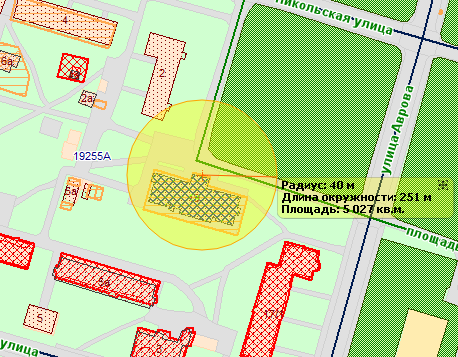 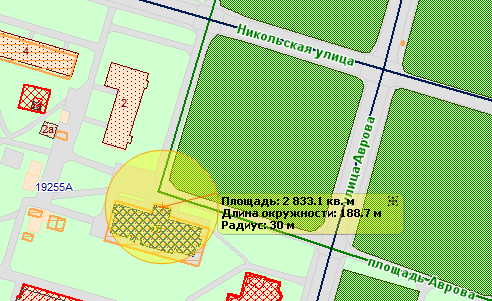 Приложение №  ___2____ (ул. Аврова, 22, А)  Схема границ прилегающих территорий, на которых не допускается продажа алкогольной продукцииадрес: Петергоф, ул. Аврова, дом 22, литера А  Спортивный комплекс «Петродворцовый»Текущий масштаб 1:2 000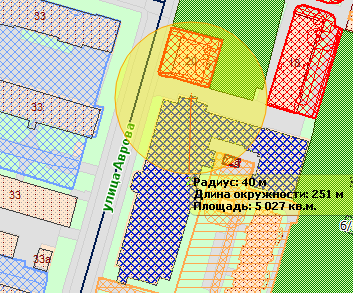 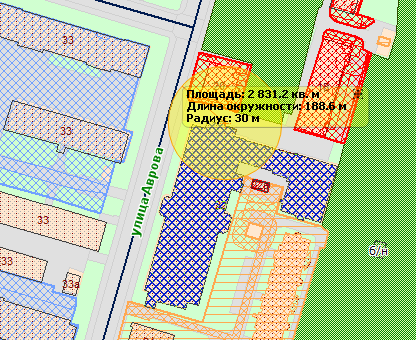 Приложение №  __3_____ (ул. Аврова, 33) Схема границ прилегающих территорий, на которых не допускается продажа алкогольной продукцииСанкт-Петербург, город Петергоф, улица Аврова, дом 33ГОУ СПО СПбССШМ МВД РоссииТекущий масштаб 1:2 0001 ВХОД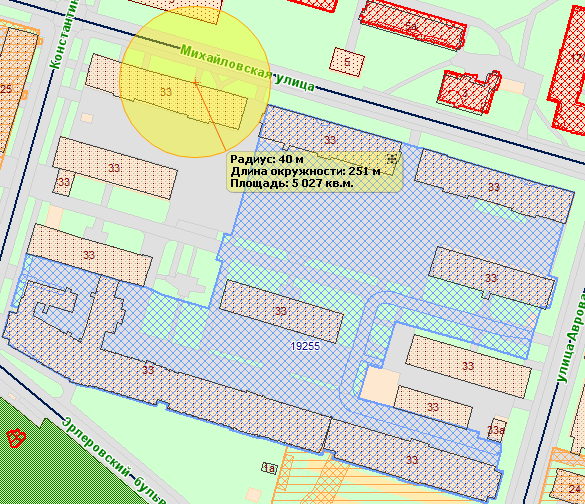 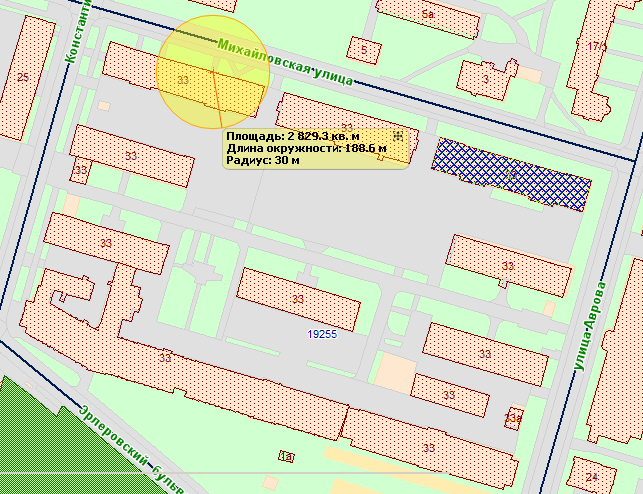 2 ВХОД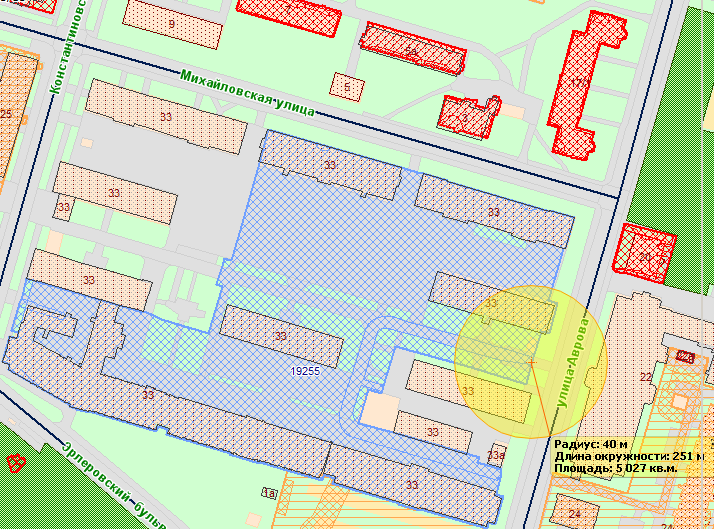 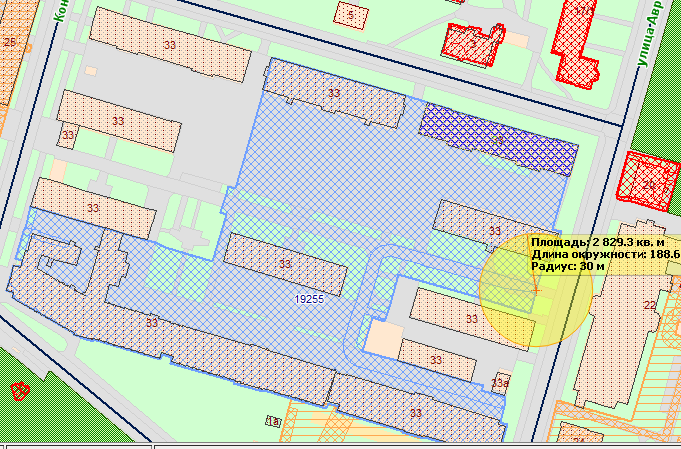 3 ВХОД    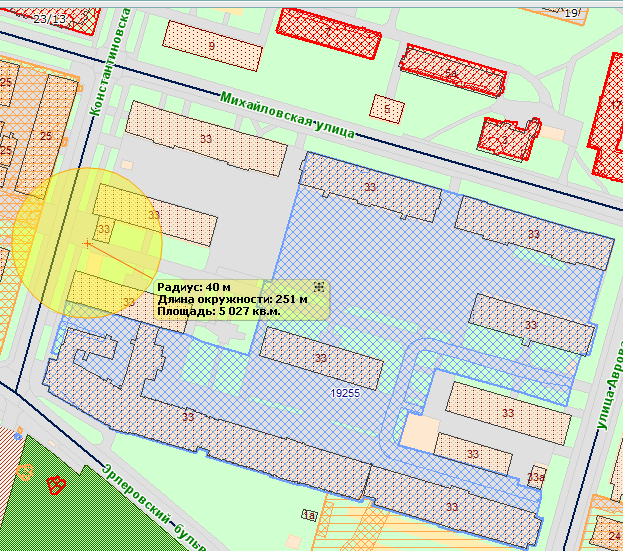 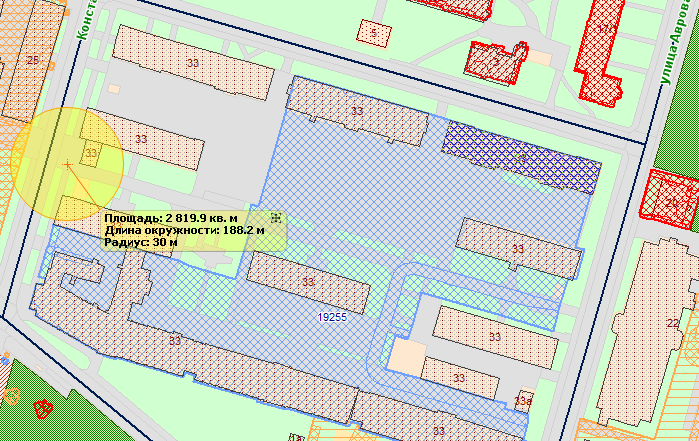 4 ВХОД 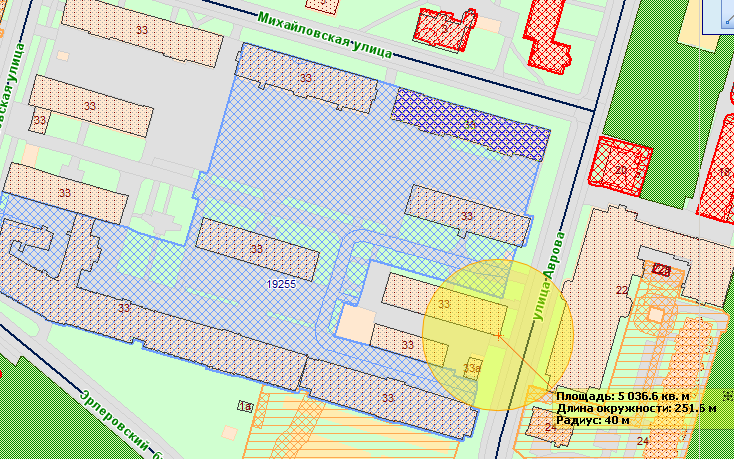 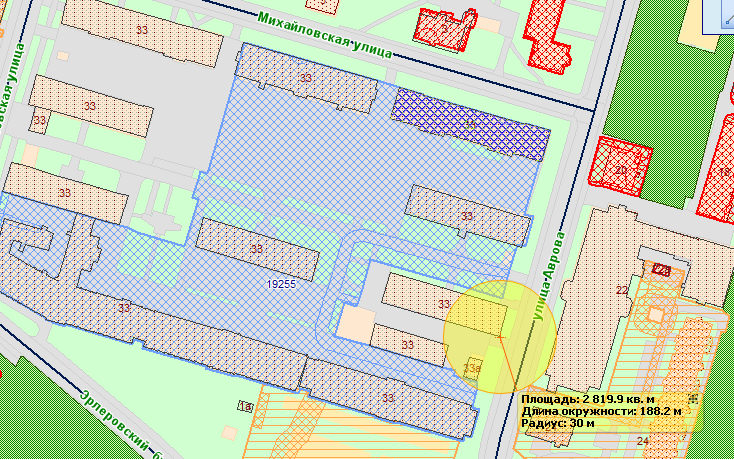 Приложение №  ____4___ (ул. Блан-Менильская, 5) Схема границ прилегающих территорий, на которых не допускается продажа алкогольной продукцииадрес: Петергоф, ул. Блан-Менильская, дом 5Государственное бюджетное общеобразовательное учреждение средняя общеобразовательная школа № 319 Петродворцового района Санкт-Петербурга  Текущий масштаб 1:2 0001 ВХОД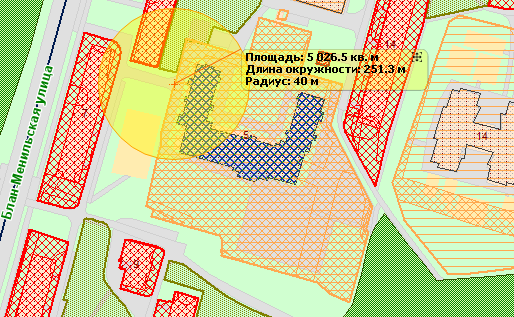 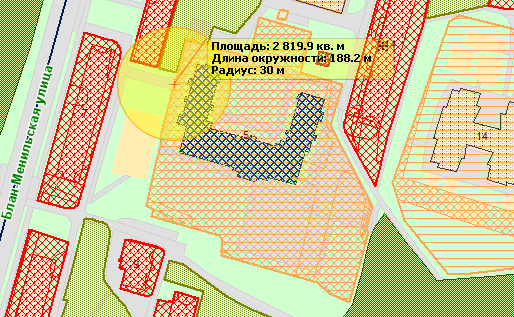 2 ВХОД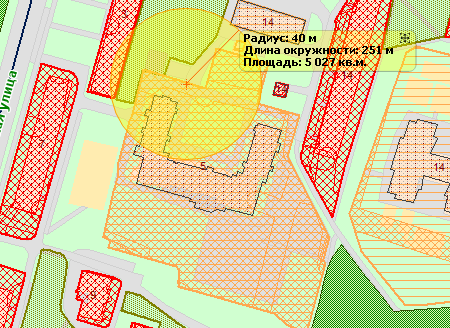 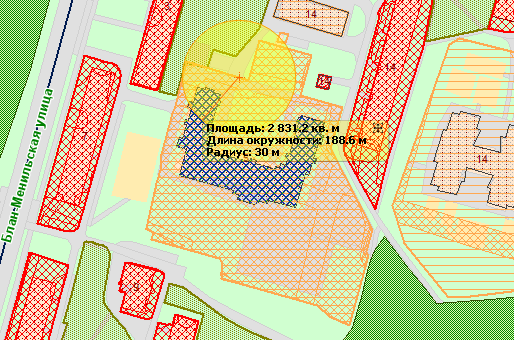 3 ВХОД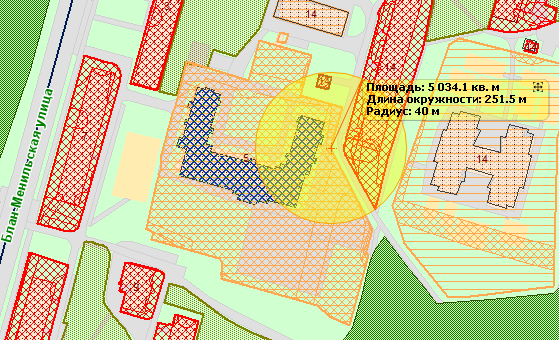 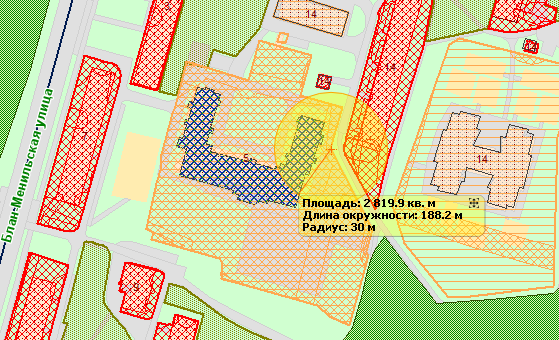 Приложение №  ___5____ (Бобыльская дорога, 57/1)Схема границ прилегающих территорий, на которых не допускается продажа алкогольной продукцииадрес: Петергоф, Бобыльская дорога, дом 57, корпус 1   Внутридворовая спортивная площадкаТекущий масштаб 1:2 000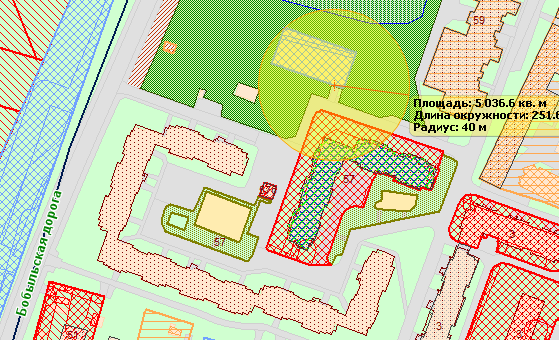 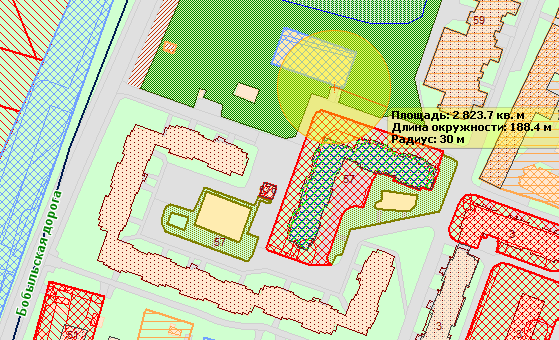 Приложение №  ___6____ (Бобыльская дорога, д. 61 А )Схема границ прилегающих территорий, на которых не допускается продажа алкогольной продукцииадрес: Петергоф, Бобыльская дорога, дом 61, литера А   Внутридворовая спортивная площадкаТекущий масштаб 1:2 000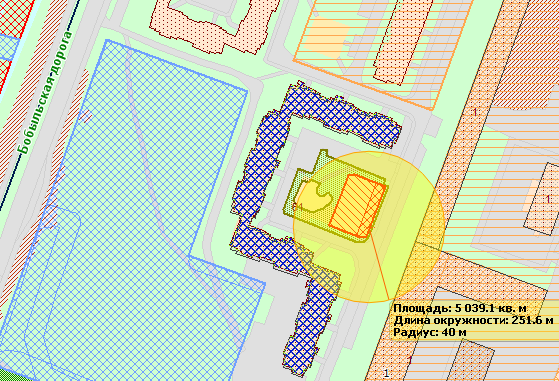 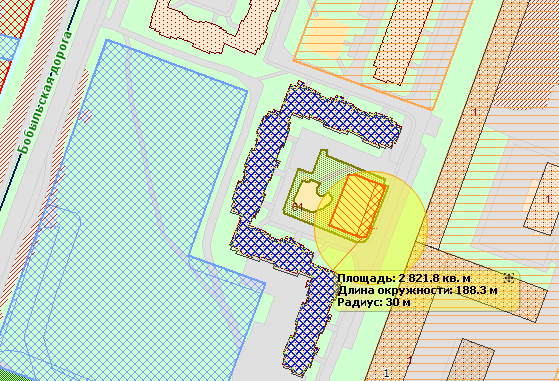 Приложение №  ___7____ (ул. Бородачёва, 12) Схема границ прилегающих территорий, на которых не допускается продажа алкогольной продукцииадрес: Петергоф, ул. Бородачёва, дом 12Государственное бюджетное образовательное учреждение дополнительного профессионального педагогического образования центр повышения квалификации специалистов Петродворцового района Санкт-Петербурга «Информационно-методический центр» Текущий масштаб 1:1 000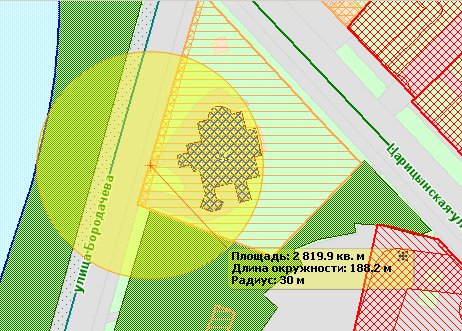 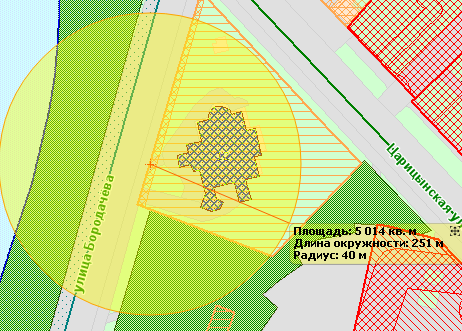 Приложение №  __8____ (ул. Ботаническая, 3/1) Схема границ прилегающих территорий, на которых не допускается продажа алкогольной продукцииадрес: Петергоф, ул. Ботаническая, дом 3, корпус 1Государственное бюджетное дошкольное образовательное учреждение детский сад № 33 комбинированного вида Петродворцового района Санкт-Петербурга Текущий масштаб 1:1 0001 ВХОД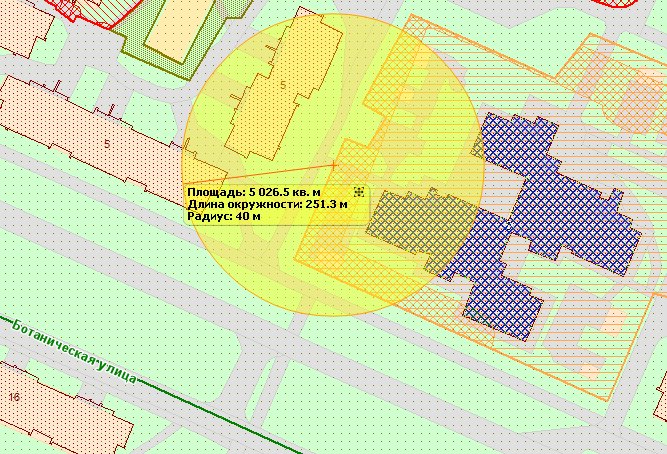 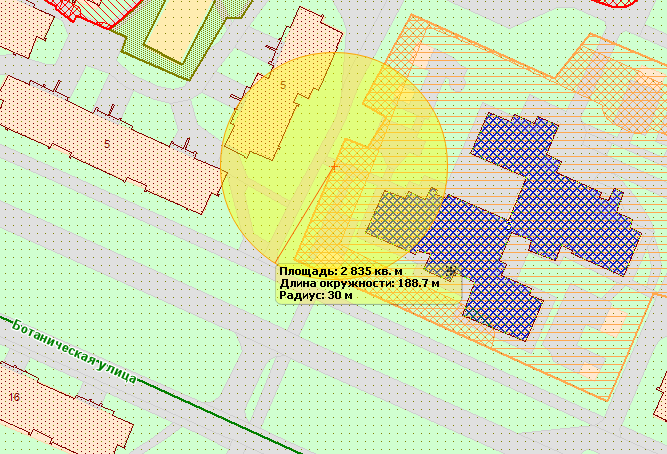 2 ВХОД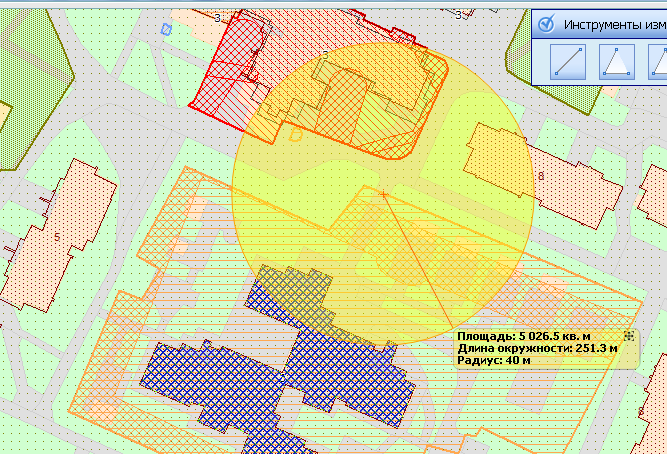 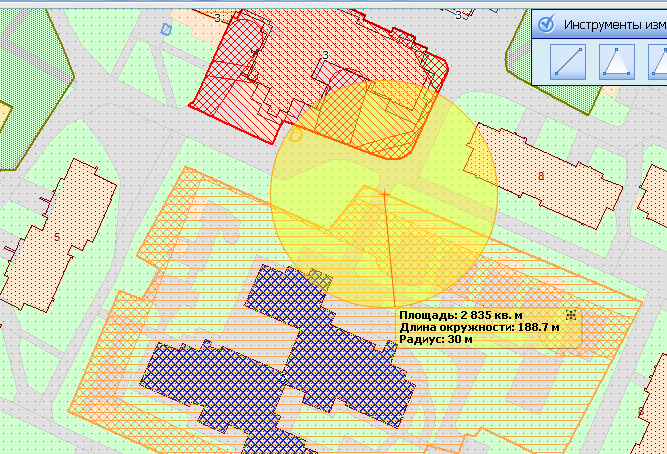 3 ВХОД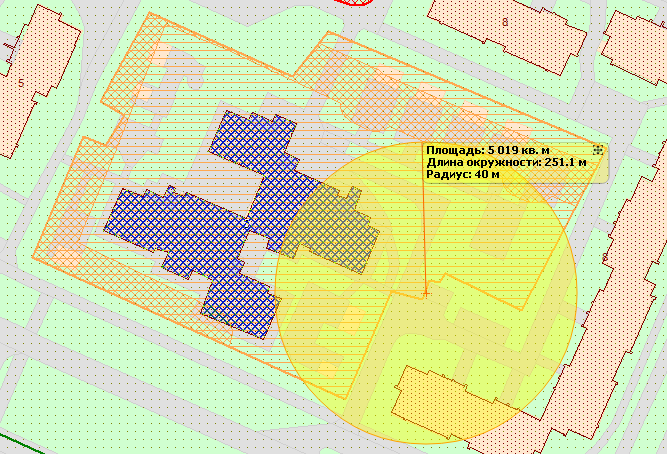 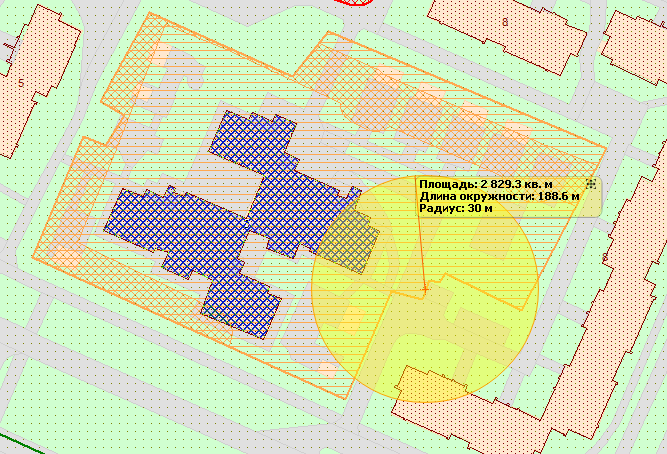 Приложение №  ___9___ (ул. Ботаническая, 3/2) Схема границ прилегающих территорий, на которых не допускается продажа алкогольной продукцииСанкт-Петербург, город Петергоф, Ботаническая улица, дом 3, корпус 2СПб ГБУЗ «Николаевская больница» (психоневрологическое и терапевтическое отделение) Текущий масштаб 1:1 000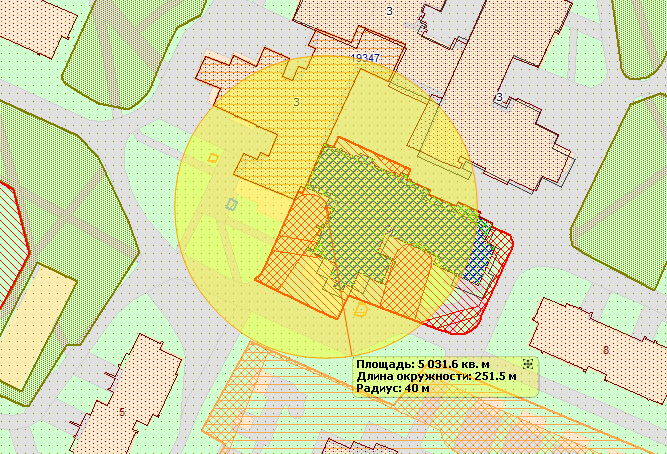 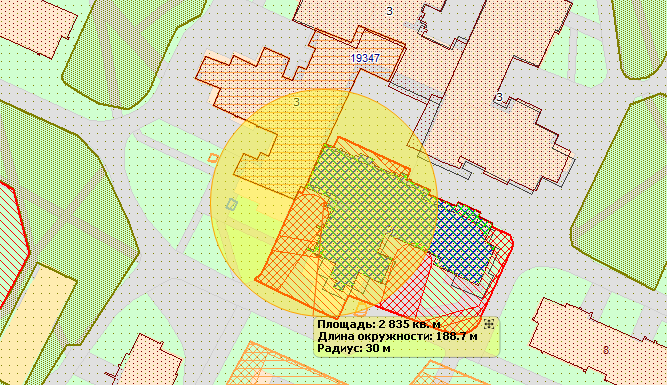 Приложение №  ___10___ (ул. Ботаническая, 3/4) Схема границ прилегающих территорий, на которых не допускается продажа алкогольной продукции
Санкт-Петербург, город Петергоф, Ботаническая улица, дом 3, корпус 4Подростково-молодёжный центр Петродворцового района Текущий масштаб 1:1 000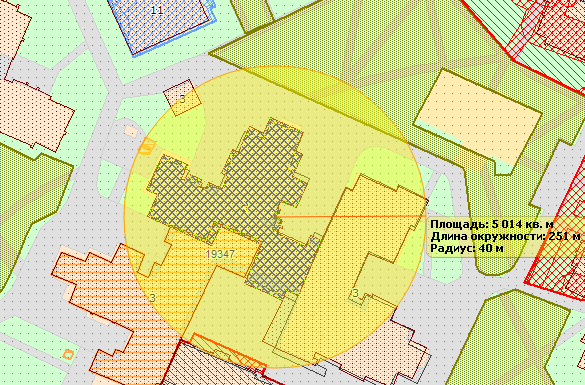 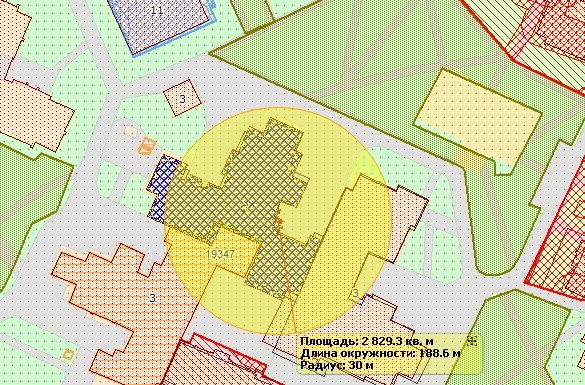 Приложение №  ____11___ (ул. Ботаническая , 6)   Схемаграниц прилегающих территорий, на которых не допускается продажа алкогольной продукцииадрес: Петергоф, ул. Ботаническая, дом 6Государственное бюджетное общеобразовательное учреждение средняя общеобразовательная школа № 411 «Гармония» с углублённым изучением английского языка  Петродворцового района Санкт-Петербурга  Текущий масштаб 1:2 0001 ВХОД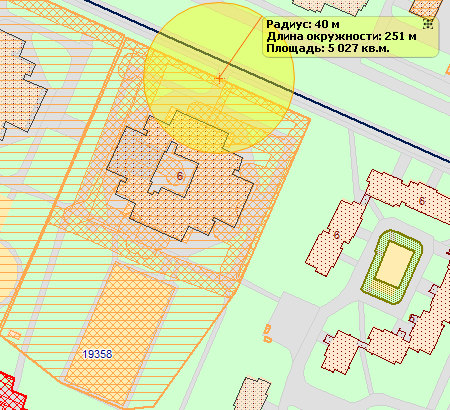 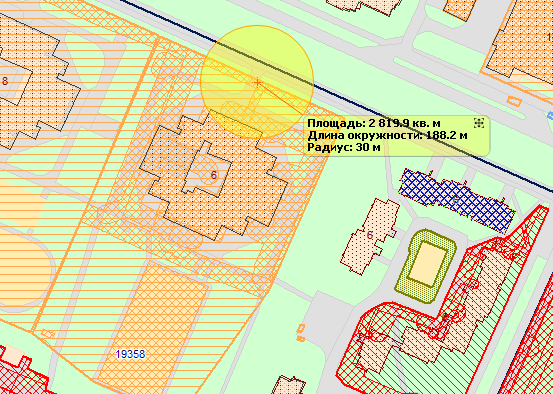 2 ВХОД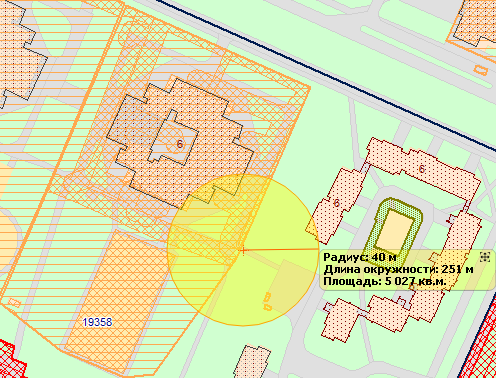 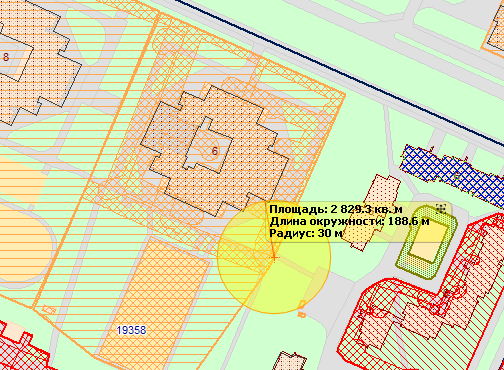 3 ВХОД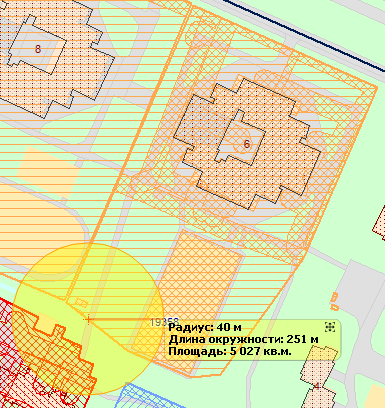 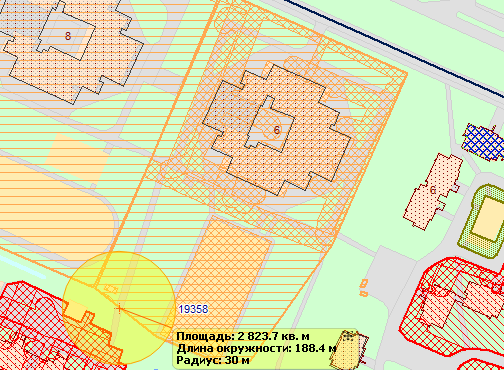 Приложение №  ____12___ (ул. Ботаническая, 8) Схема границ прилегающих территорий, на которых не допускается продажа алкогольной продукцииадрес: Петергоф, ул. Ботаническая, дом 8Государственное бюджетное общеобразовательное учреждение лицей № 419 Петродворцового района Санкт-Петербурга  Текущий масштаб 1:2 0001. ВХОД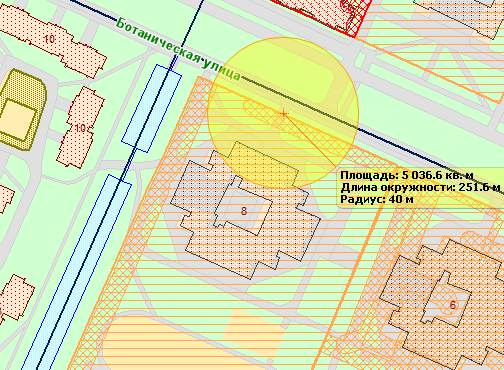 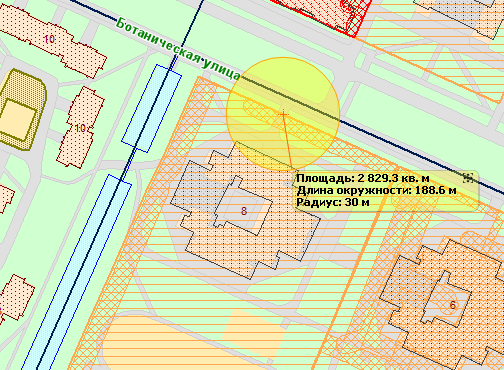 2. ВХОД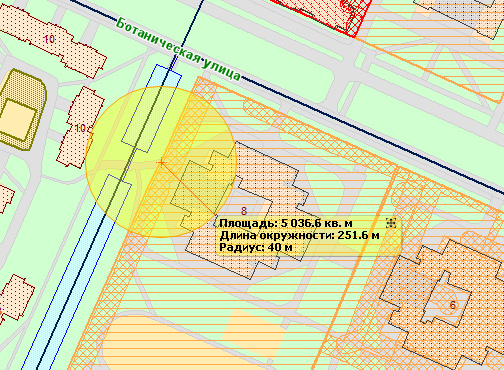 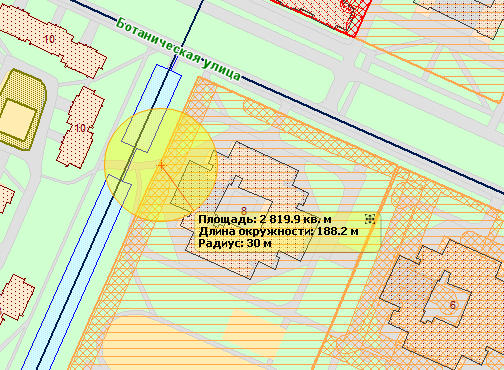 Приложение №  __13_____ (ул. Ботаническая, 14/1) Схема границ прилегающих территорий, на которых не допускается продажа алкогольной продукцииадрес: Петергоф, ул. Ботаническая, дом 14, корпус 1Государственное бюджетное дошкольное образовательное учреждение детский сад № 16 общеразвивающего вида с приоритетным осуществлением деятельности по физическому развитию детей Петродворцового района Санкт-ПетербургаТекущий масштаб 1:2 0001. ВХОД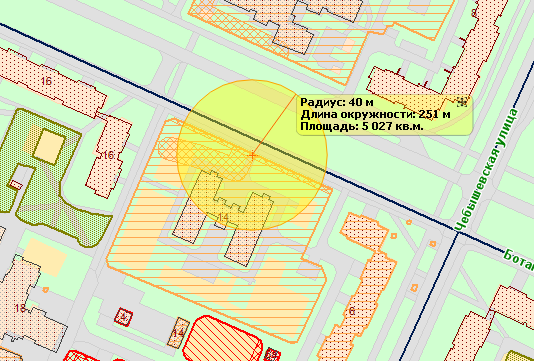 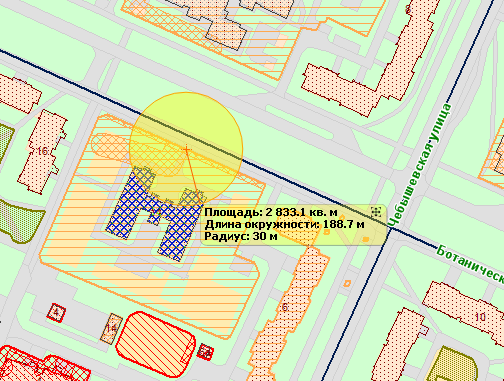 2 ВХОД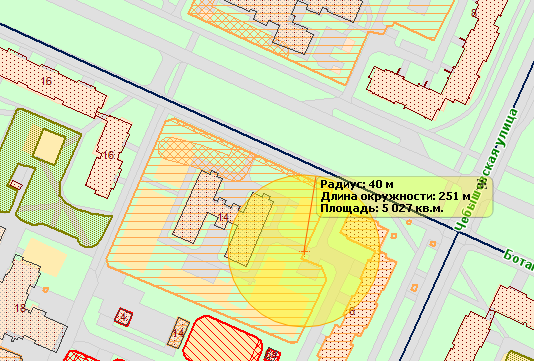 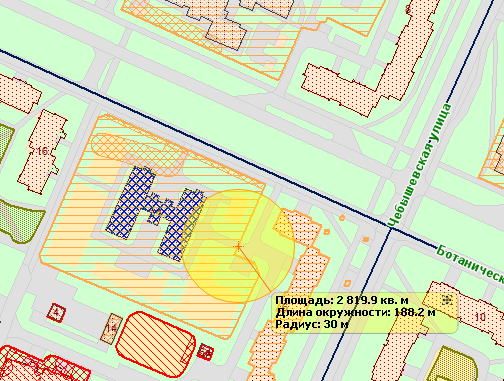 3. ВХОД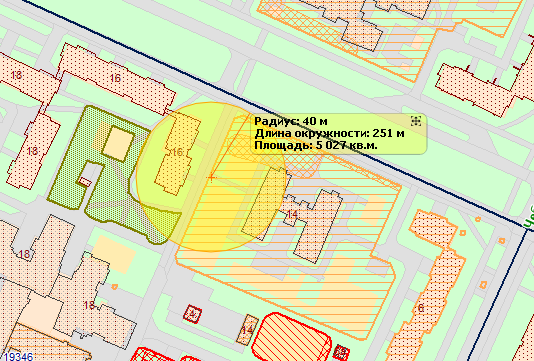 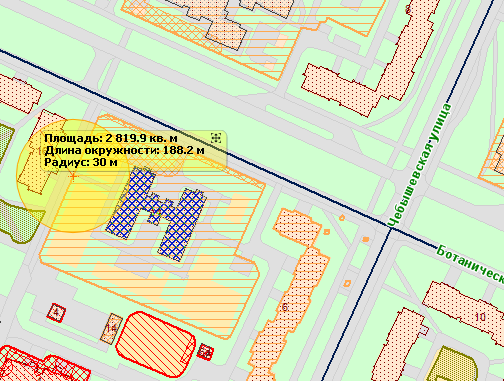 Приложение №  __14_____ (ул. Братьев Горкушенко, 5) Схема границ прилегающих территорий, на которых не допускается продажа алкогольной продукцииадрес: Петергоф, ул.  Братьев Горкушенко 5Внутридворовая спортивная площадкаТекущий масштаб 1:2 0001. ВХОД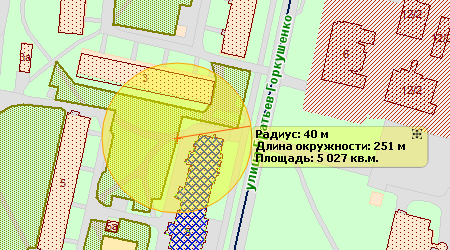 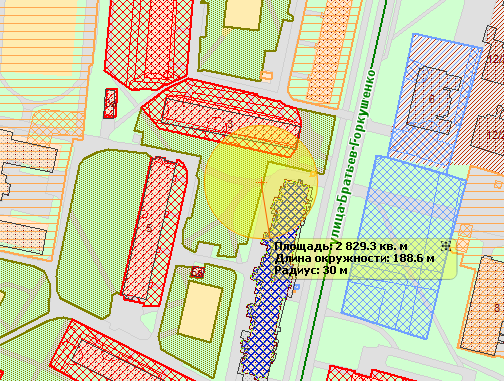 2. ВХОД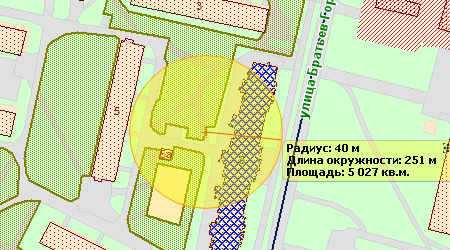 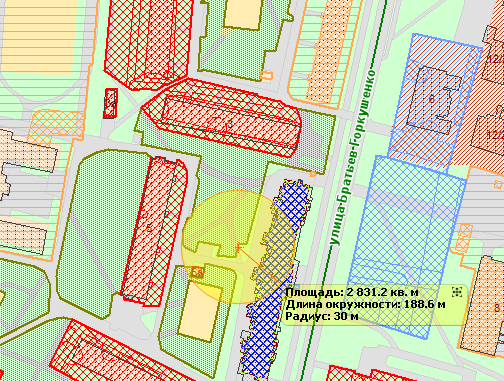 3 ВХОД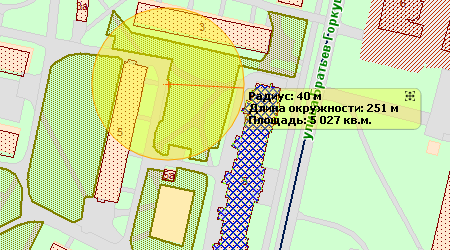 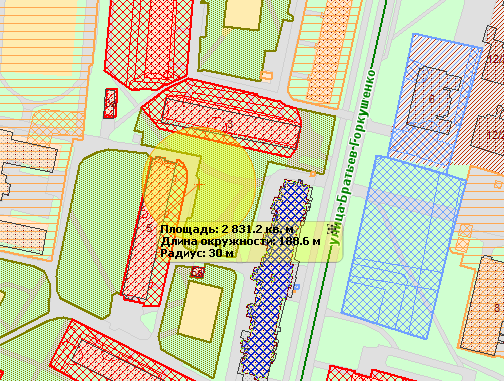 Приложение №  ___15____ (ул. Братьев Гокушенко, 5/2)Схема границ прилегающих территорий, на которых не допускается продажа алкогольной продукцииадрес: Петергоф, ул. Братьев Горкушенко, дом 5, корпус 2  Подростково - молодёжный клуб  «Кристал-Ровестник»Текущий масштаб 1:2 000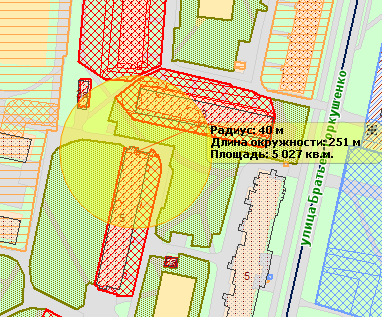 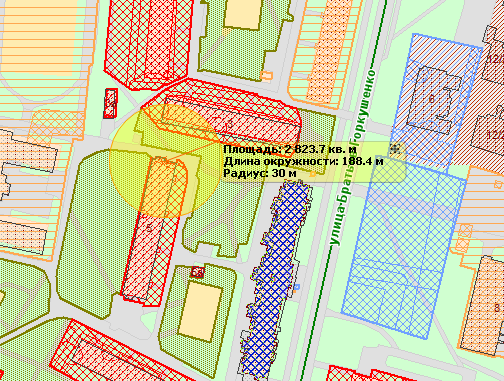 Приложение №  __16_____ (ул. Веденеева, 1)Схема границ прилегающих территорий, на которых не допускается продажа алкогольной продукцииадрес: Петергоф, ул.  Веденеева, дом 1спортивная площадка СПБ ГБУ  «Подростково-молодёжный центр»Текущий масштаб 1:2 000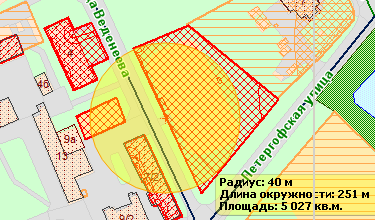 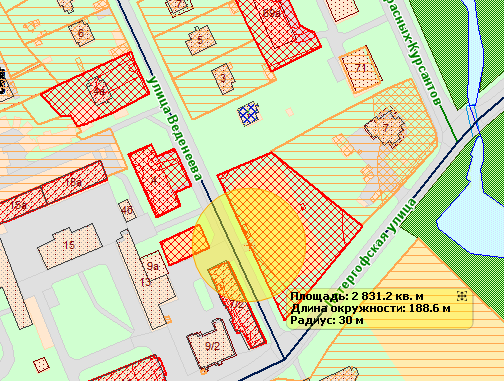 Приложение №  ___17____ (ул. Веденеева, 4) Схема границ прилегающих территорий, на которых не допускается продажа алкогольной продукцииадрес: Петергоф, ул.  Веденеева, дом 4спортивная площадка СПБ ГБУ  «Подростково-молодёжный центр»Текущий масштаб 1:2 0001. ВХОД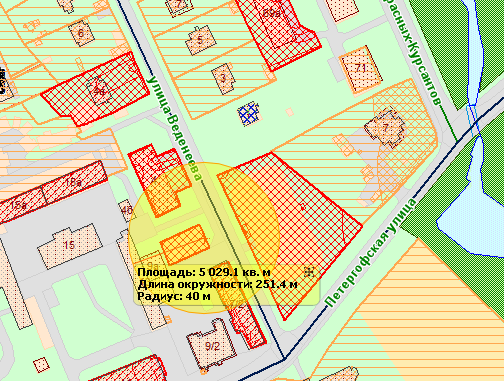 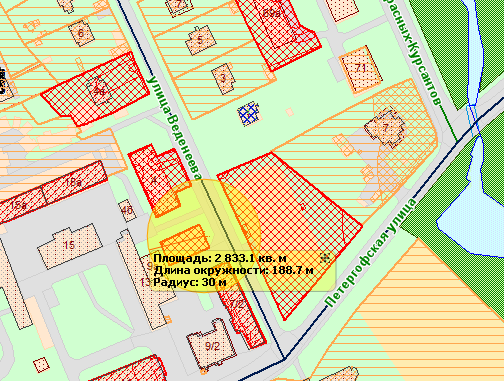 2. ВХОД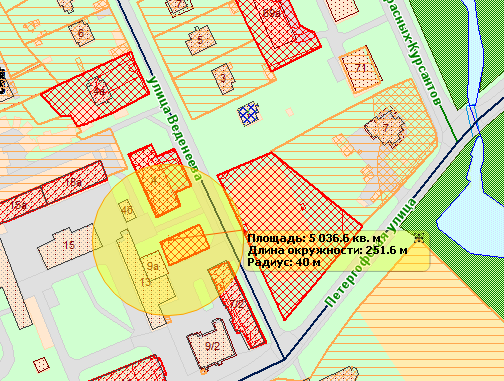 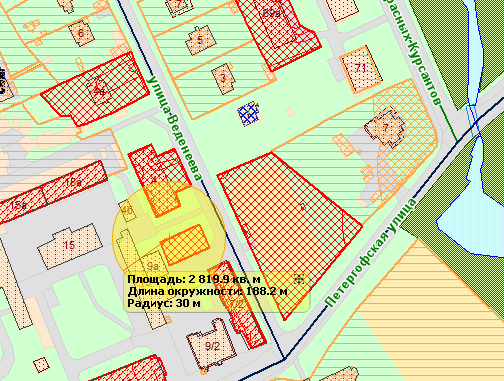 Приложение №  __18_____ (ул. Веденеева, 4б)Схема границ прилегающих территорий, на которых не допускается продажа алкогольной продукцииадрес: Петергоф, ул. Веденеева, дом 4б  Подростково - молодёжный клуб  «Вымпел»Текущий масштаб 1:2 000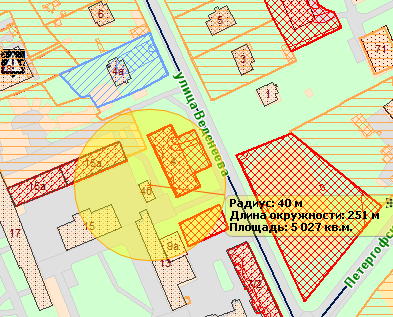 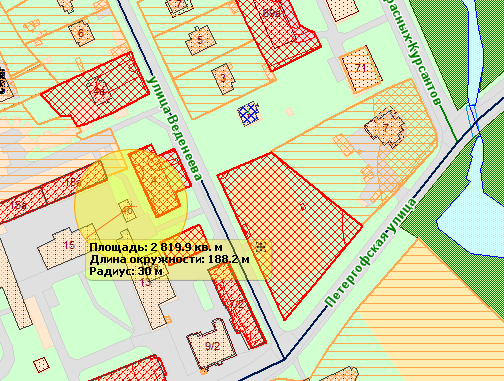 Приложение №  ___19____ (Гостилицкое шоссе, д. 23)Схема границ прилегающих территорий, на которых не допускается продажа алкогольной продукцииадрес: Петергоф, Гостилицкое шоссе, дом 23Внутридворовая спортивная площадкаТекущий масштаб 1:2 000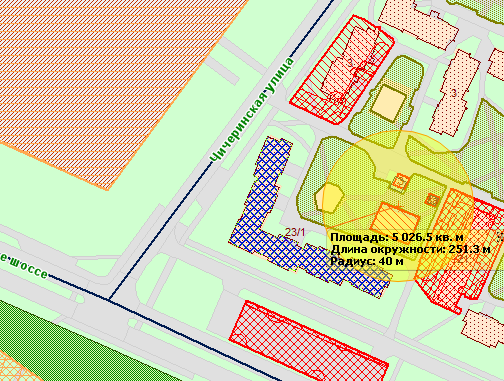 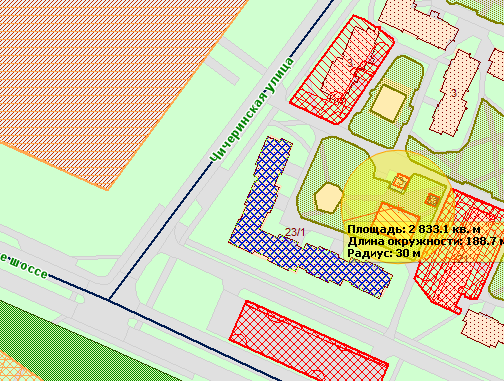 Приложение №  ___20____ (демьяна бедного ) Схема границ прилегающих территорий, на которых не допускается продажа алкогольной продукцииадрес: Петергоф, ул. Демьяна Бедного, дом 2\58 лит. АГосударственное казённое специальное (коррекционное) образовательное учреждение Ленинградской области для обучающихся, воспитанников с ограниченными возможностями здоровья «Специальная (коррекционная) общеобразовательная школа-интернат «Красные Зори»»Текущий масштаб 1:2 0001. ВХОД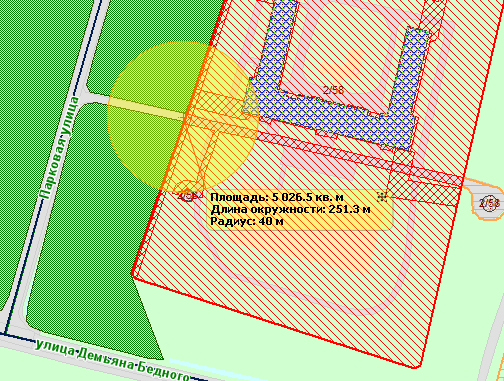 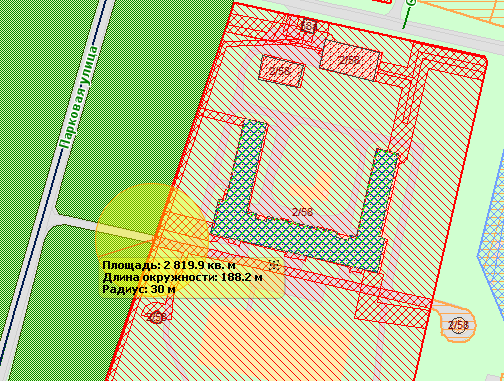 2. ВХОД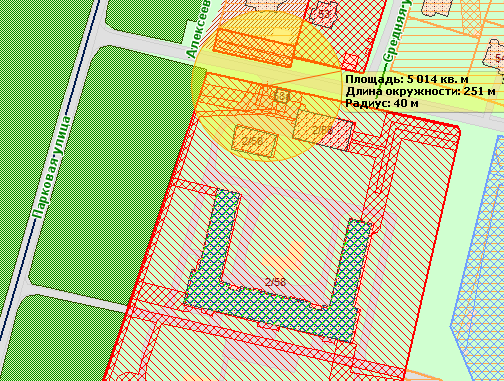 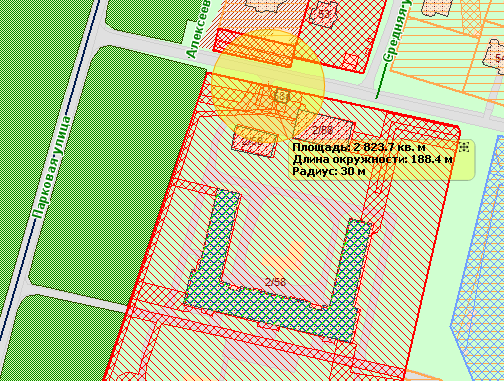 Приложение №  ____21___ (ул. Жарновецкого, д. 10) Схема границ прилегающих территорий, на которых не допускается продажа алкогольной продукцииадрес: Петергоф, ул. Жарновецкого, дом 10Государственное бюджетное дошкольное образовательное учреждение детский сад № 14 комбинированного вида Петродворцового района Текущий масштаб 1:2 0001. ВХОД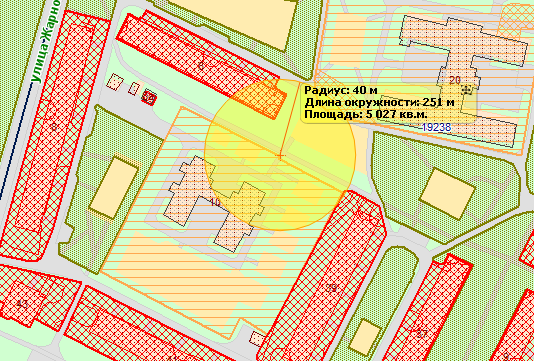 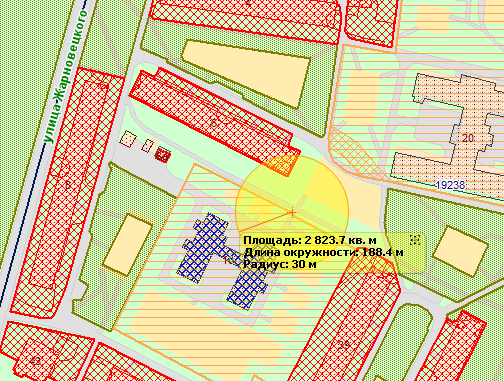 2.ВХОД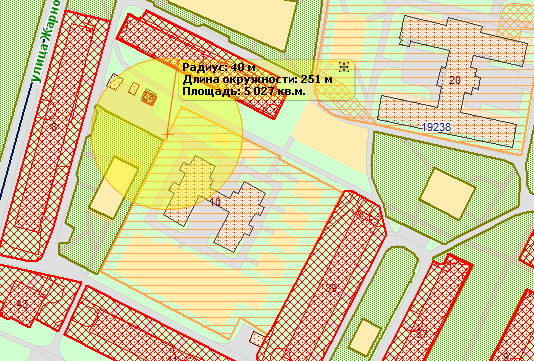 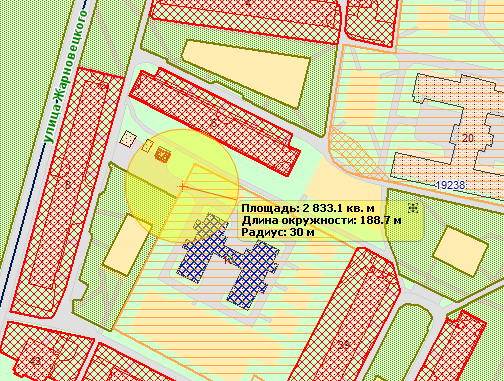 Приложение №  ___22____ (ул. Зверинская, д. 6) Схема границ прилегающих территорий, на которых не допускается продажа алкогольной продукцииадрес: Петергоф, ул. Зверинская, дом 6 стадион «Ракета»	Текущий масштаб 1:2 3671 ВХОД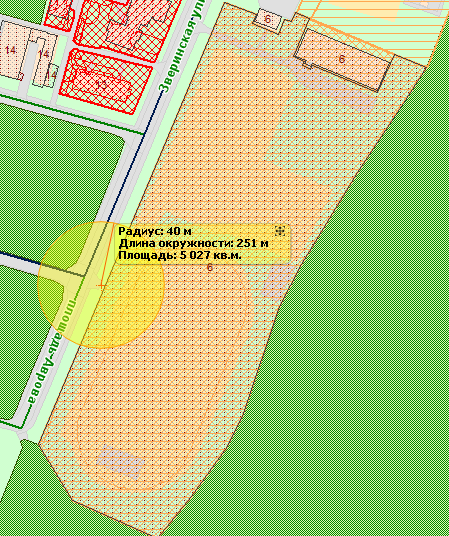 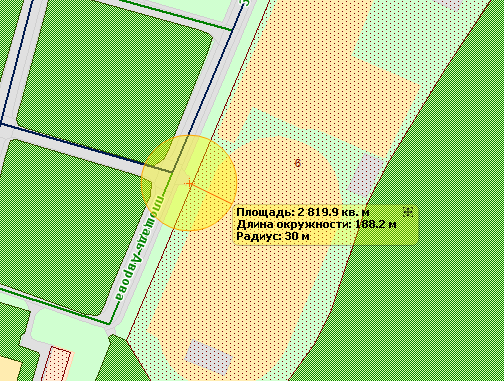 2 ВХОД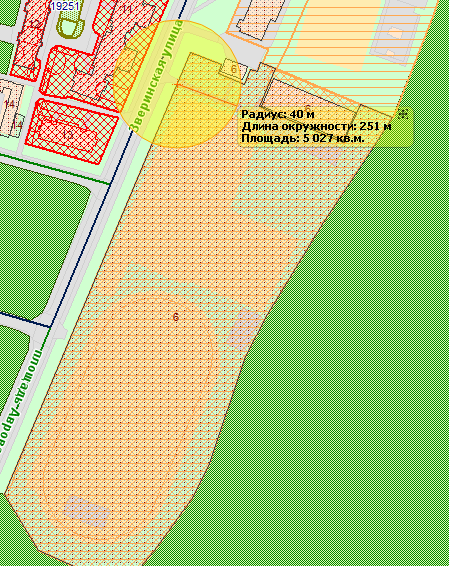 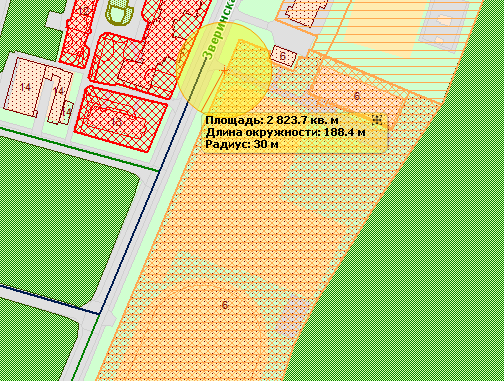 Приложение №  __23_____ (ул. Константиновская, д. 1 лит. а) Схема границ прилегающих территорий, на которых не допускается продажа алкогольной продукцииСанкт-Петербург, город Петергоф, Константиновская улица, дом 1, литера АСПб ГБУЗ «Николаевская больница»Текущий масштаб 1:2 160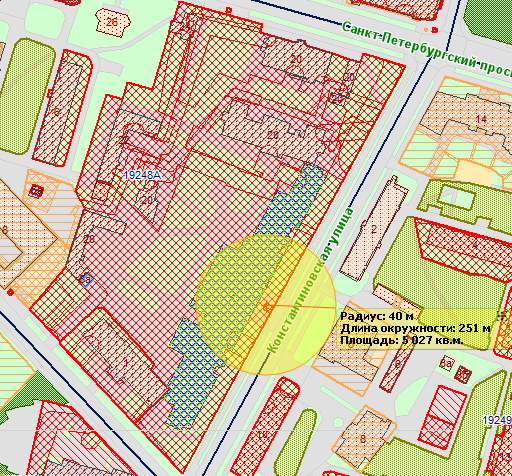 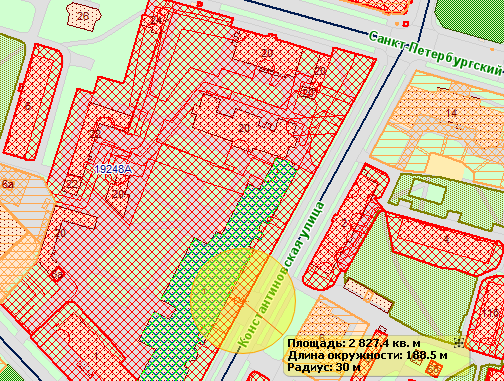 Приложение №  ___24____ (ул. Константиновская, д. 8 к. А)Схема границ прилегающих территорий, на которых не допускается продажа алкогольной продукцииадрес: Петергоф, ул. Константиновская, дом 8, корпус А Внутридворовая спортивная площадкаТекущий масштаб 1:2 0001 ВХОД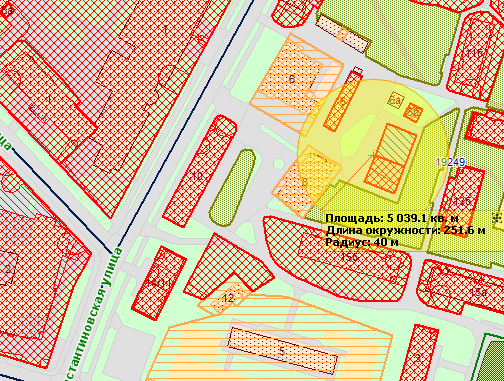 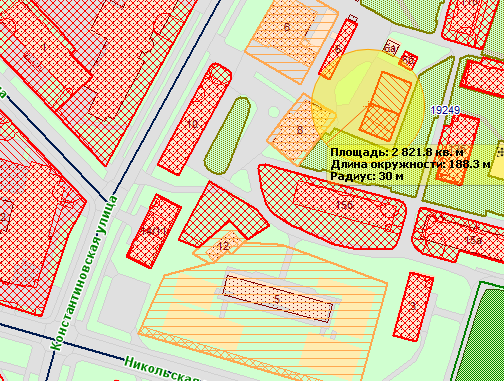 2 ВХОД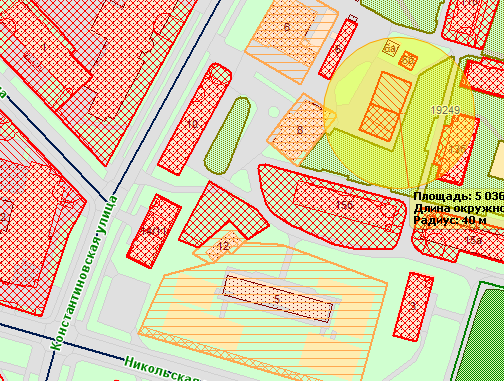 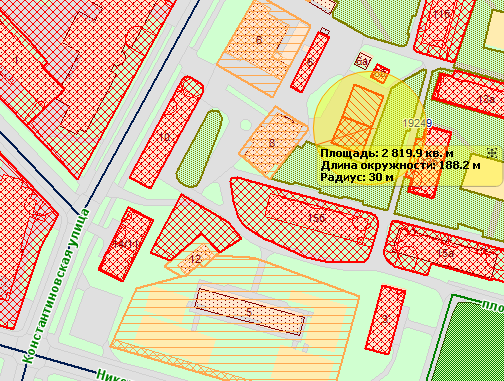 Приложение №  _____25__ (ул. Константиновская, д. 25) Схема границ прилегающих территорий, на которых не допускается продажа алкогольной продукцииСанкт-Петербург, город Петергоф, Константиновская улица, дом 25Войсковая часть 45707Поликлиника ФГУ «442 ОВКГ»Текущий масштаб 1:2 0001 ВХОД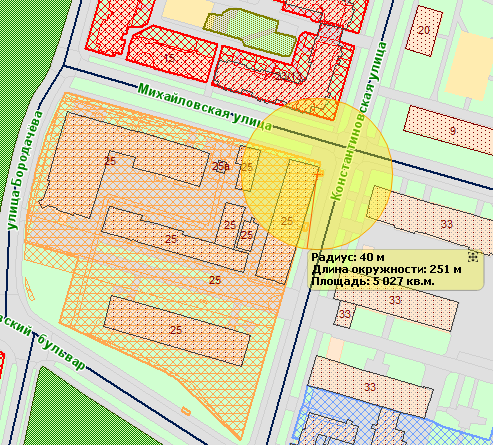 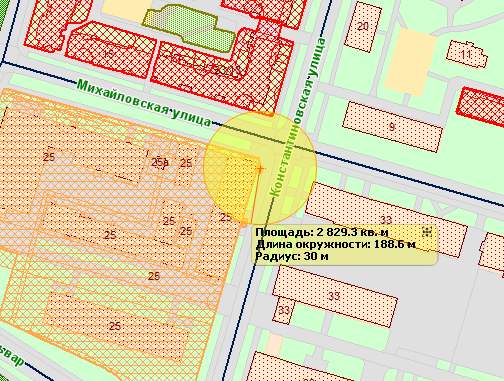 2 ВХОД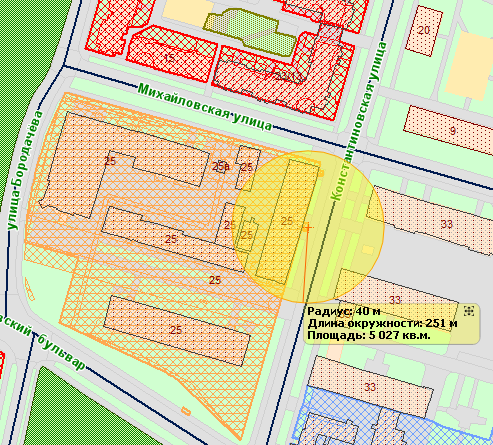 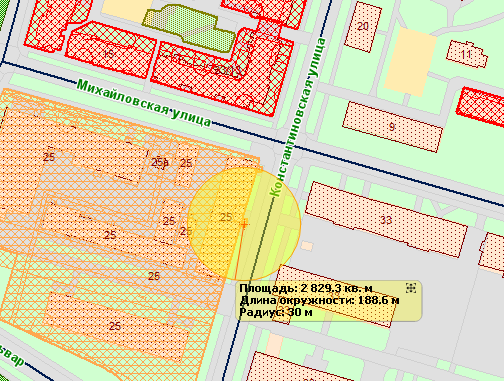 3 ВХОД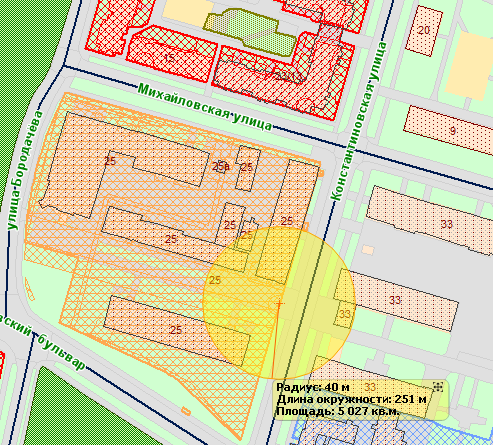 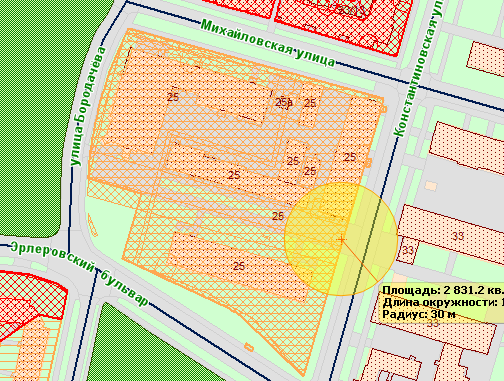 4 ВХОД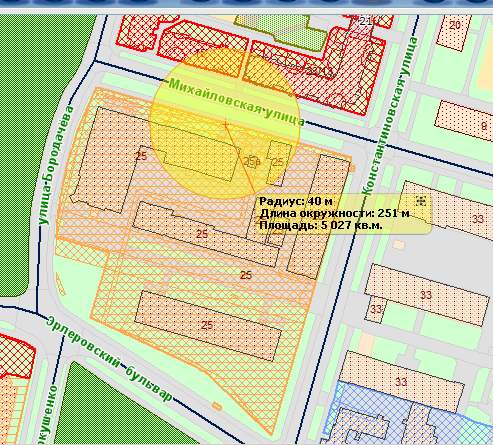 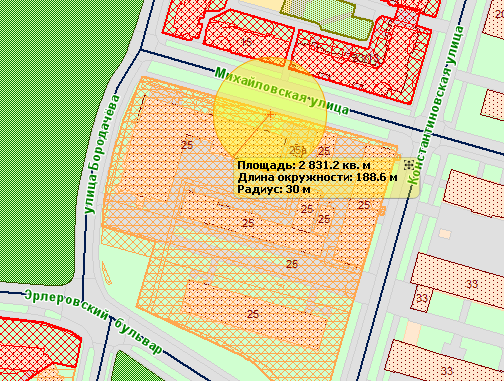 Приложение №  __26_____ (ул. Кооперативная, д. 20 )Схема границ прилегающих территорий, на которых не допускается продажа алкогольной продукцииадрес: Петергоф, ул. Кооперативная, дом 20, корпус А Внутридворовая спортивная площадкаТекущий масштаб 1:1 000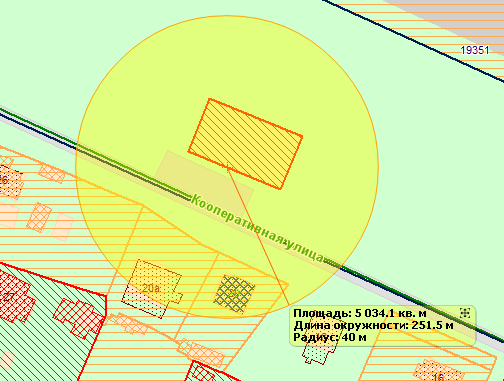 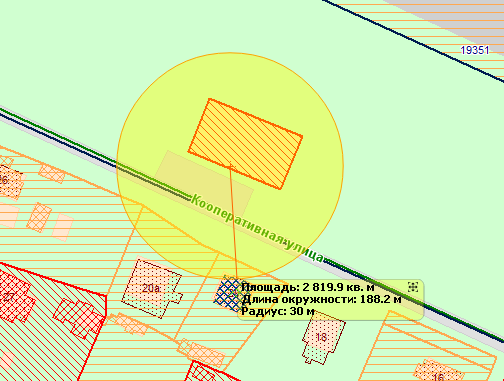 Приложение №  _27_____ (ул. Морского Десанта, д. 3) Схема границ прилегающих территорий, на которых не допускается продажа алкогольной продукцииадрес: Петергоф, ул. Морского Десанта, дом 3, ул. Пролётная, дом 3Государственное бюджетное дошкольное образовательное учреждение детский сад № 1 общеразвивающего вида с приоритетным осуществлением художественно-эстетического и интеллектуального развития воспитанников Петродворцового района Санкт-ПетербургаТекущий масштаб 1:2 0001 ВХОД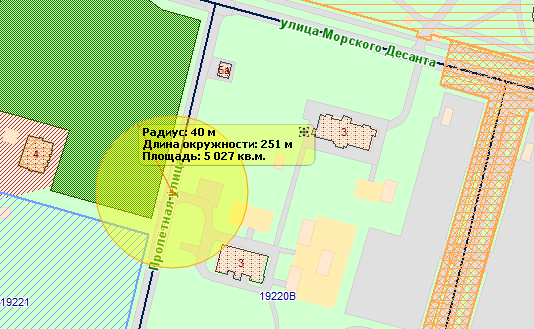 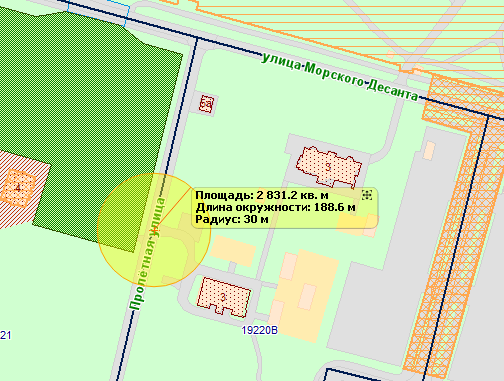 2 ВХОД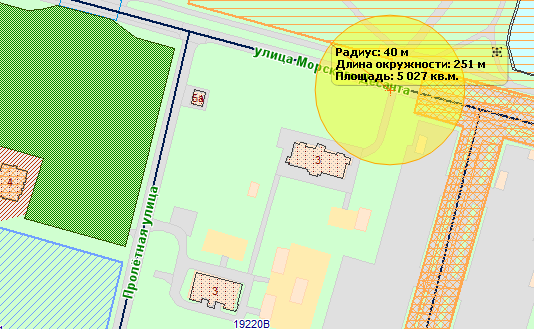 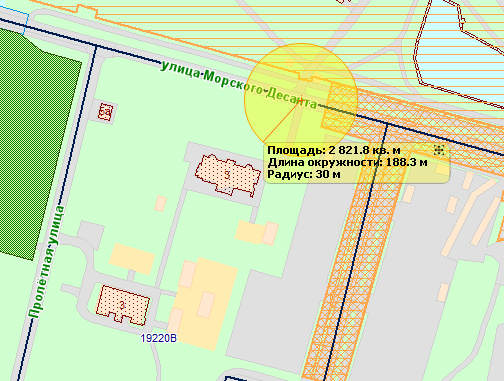 Приложение №  ____28___ (ул. Морского Десанта, д. 12, л. А)Схема границ прилегающих территорий, на которых не допускается продажа алкогольной продукции
Санкт-Петербург, город Петергоф, улица Морского Десанта, дом 12, литера АСПбГБУЗ «»ССМП Петродворцового района Санкт-ПетербургаТекущий масштаб 1:2 000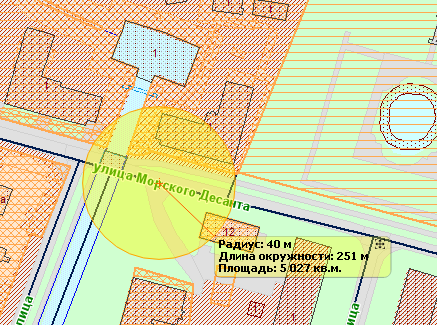 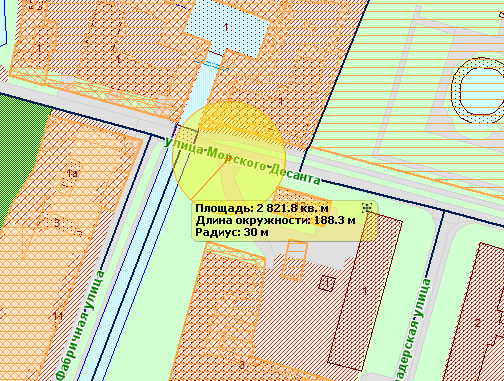 Приложение №  ___29____ (ул. Никольская, д. 5 )Схема границ прилегающих территорий, на которых не допускается продажа алкогольной продукцииадрес: Петергоф, ул. Никольская, дом 5Государственное бюджетное дошкольное образовательное учреждение детский сад № 10 Петродворцового района Санкт-ПетербургаТекущий масштаб 1:2 000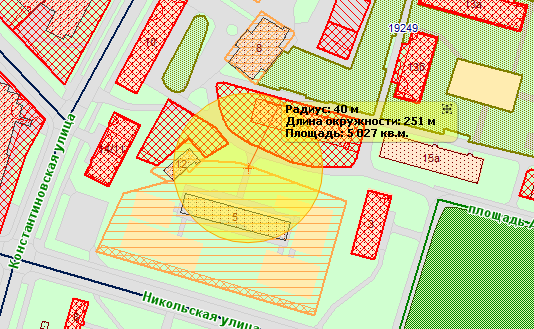 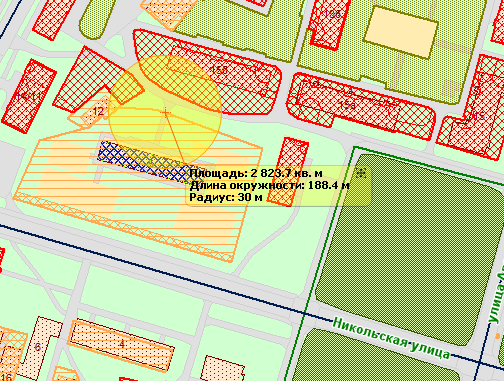 Приложение №  ___30____ (ул. Озерковая, д.19, к. 1) Схема границ прилегающих территорий, на которых не допускается продажа алкогольной продукцииадрес: Петергоф, ул. Озерковая, дом 19, корпус 1Государственное бюджетное дошкольное образовательное учреждение детский сад № 29 Петродворцового района Санкт-Петербурга Текущий масштаб 1:2 0001 ВХОД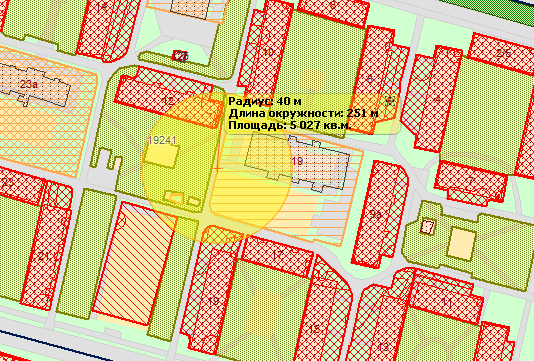 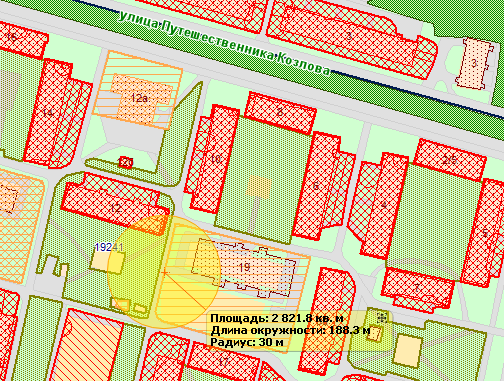 2 ВХОД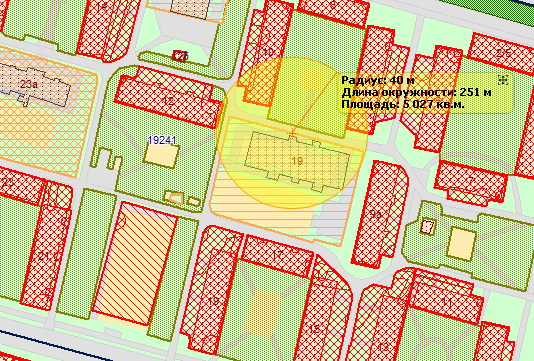 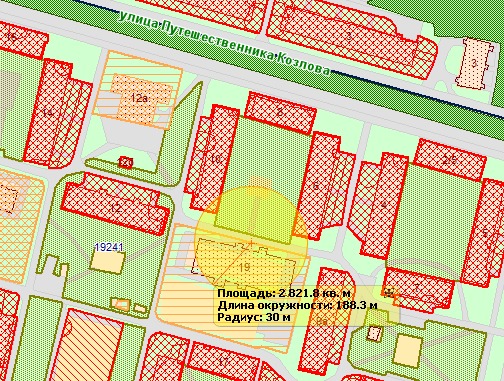 3 ВХОД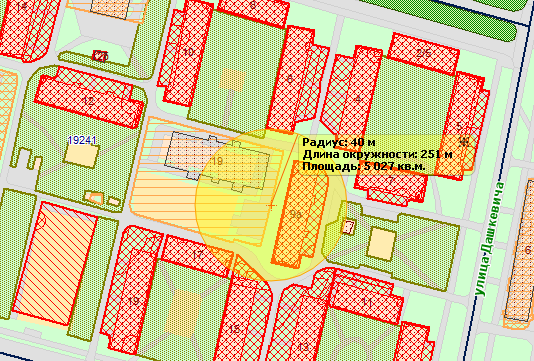 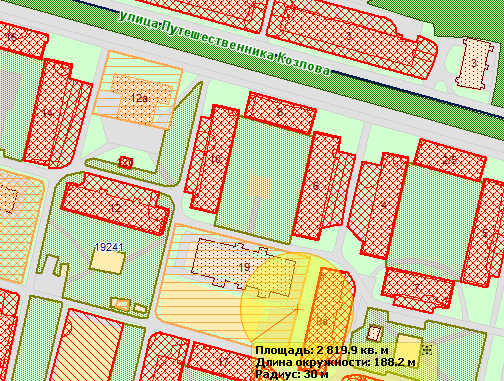 Приложение №  __31_____ (ул. Озерковая, д. 19, к. А )Схема границ прилегающих территорий, на которых не допускается продажа алкогольной продукцииадрес: Петергоф, ул. Озерковая, дом 19, корпус А спортивная площадка СДЮСШОРТекущий масштаб 1:2 0001 ВХОД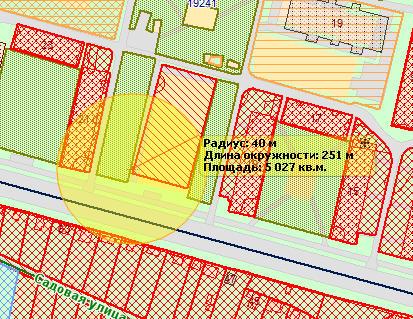 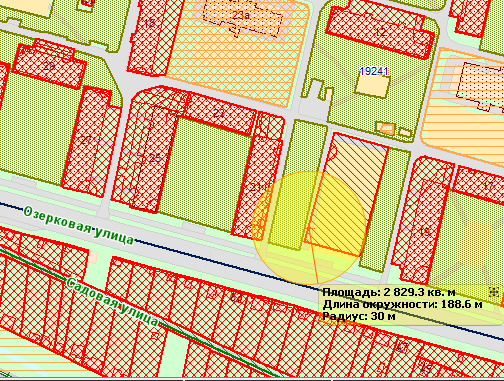 2 ВХОД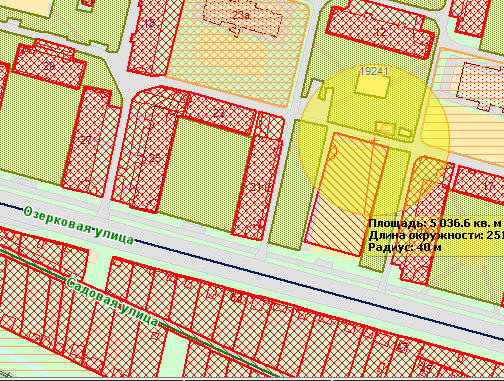 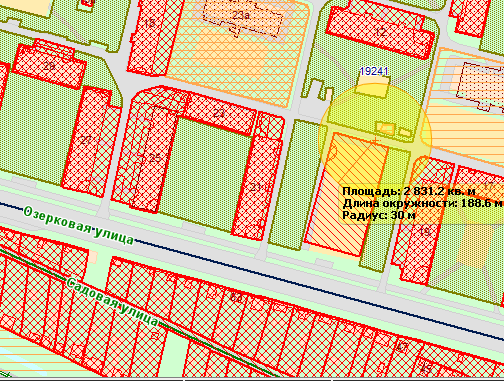 Приложение №  ___32____ (ул. Озерковая, 23, лит. А)Схема границ прилегающих территорий, на которых не допускается продажа алкогольной продукцииадрес: Петергоф, ул. Озерковая, дом 23, литера А    Специализированная детско-юношеская спортивная школа олимпийского резерваТекущий масштаб 1:2 000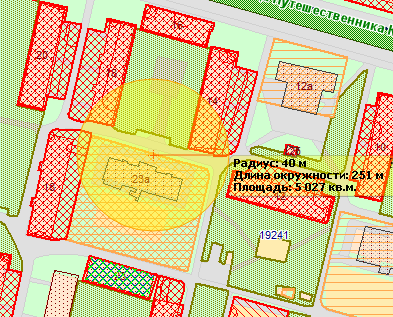 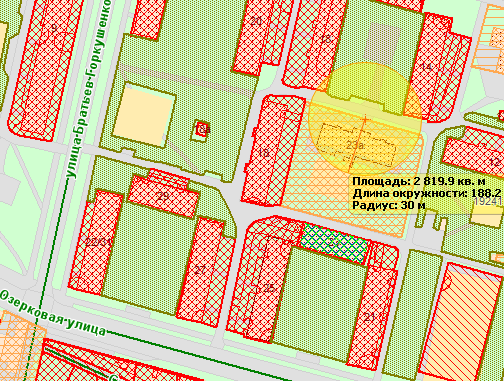 Приложение №  ___33____ (ул. Озерковая, д. 45, лит. А )Схема границ прилегающих территорий, на которых не допускается продажа алкогольной продукцииадрес: Петергоф, ул. Озерковая, дом 45, корпус А Внутридворовая спортивная площадкаТекущий масштаб 1:2 000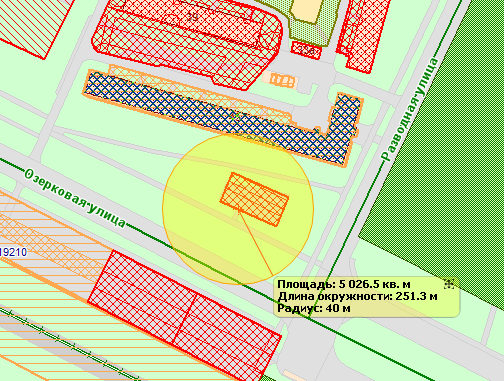 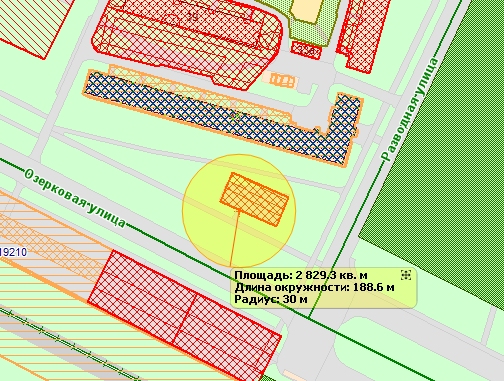 Приложение №  ____34___ (Привокзальная площадь, дом 7 )Схема границ прилегающих территорий, на которых не допускается продажа алкогольной продукции
Санкт-Петербург, город Петергоф, Привокзальная площадь, дом 7 Железнодорожный вокзал «Новый Петергоф» (станция, платформа) Текущий масштаб 1:2 0001 ВХОД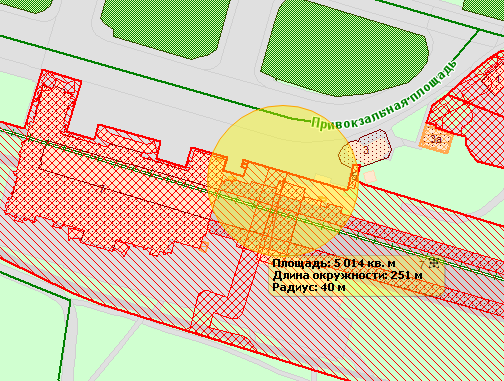 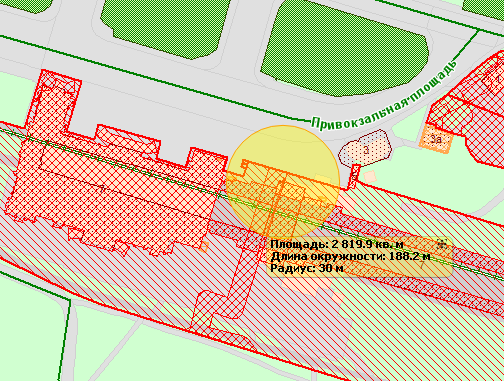 2 ВХОД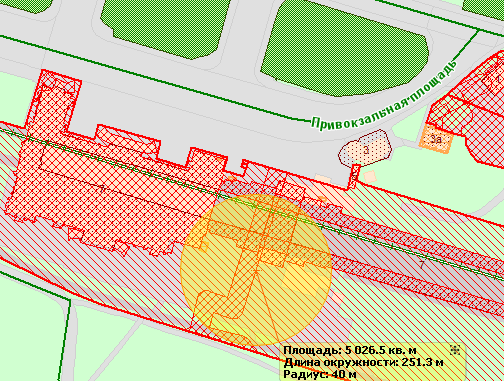 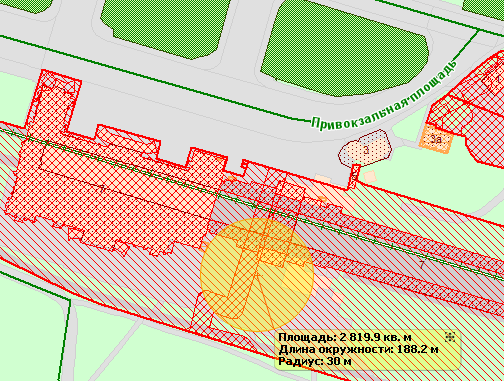 3 ВХОД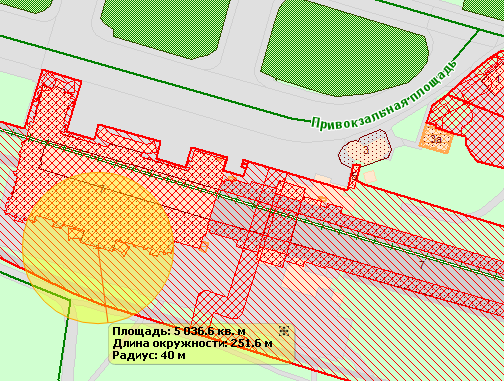 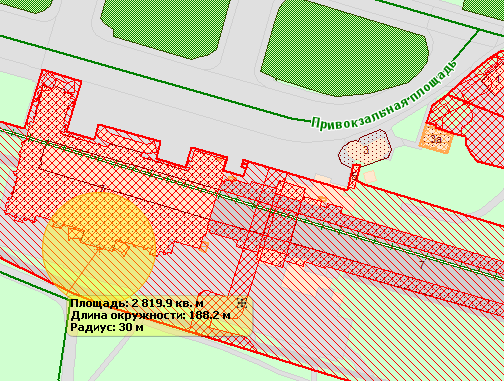 Приложение №  ____35___ (ул. Пугачёва, дом 17, литера А)Схема границ прилегающих территорий, на которых не допускается продажа алкогольной продукцииадрес: Петергоф, ул. Пугачёва, дом 17, литера А Внутридворовая спортивная площадкаТекущий масштаб 1:2 0001 ВХОД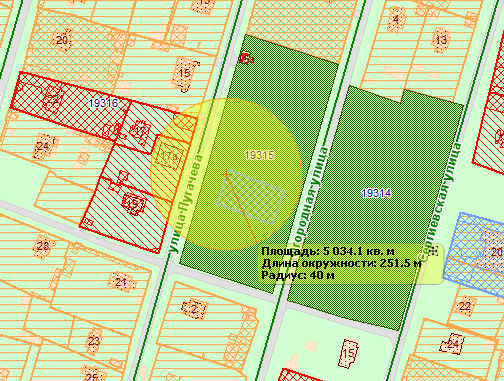 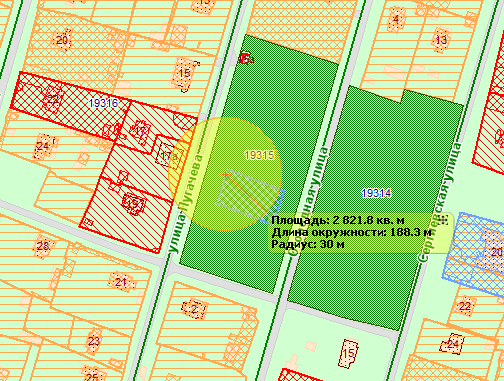 2 ВХОД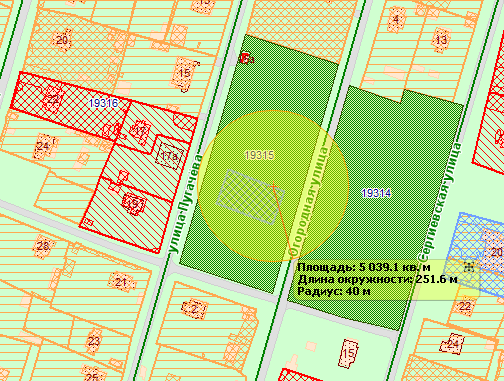 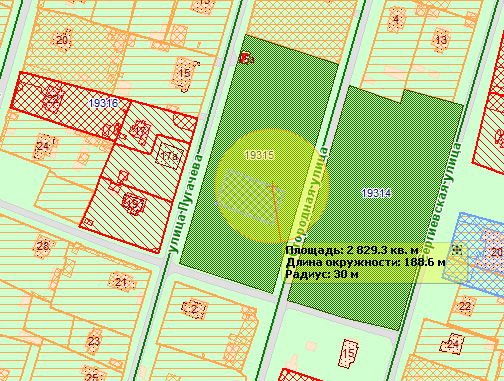 Приложение №  ____36___ (бульвар Разведчика, дом 6, корпус 5) Схема границ прилегающих территорий, на которых не допускается продажа алкогольной продукцииадрес: Петергоф, бульвар Разведчика, дом 6, корпус 5Государственное бюджетное дошкольное образовательное учреждение детский сад № 11 общеразвивающего вида с приоритетным осуществлением деятельности по физическому развитию детей Петродворцового района Санкт-ПетербургаТекущий масштаб 1:2 0001 ВХОД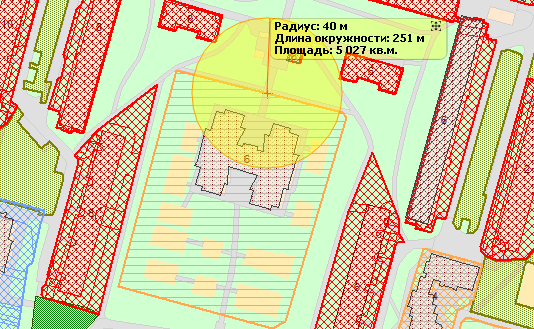 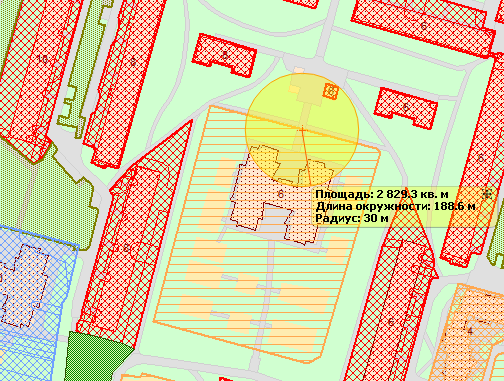 2 ВХОД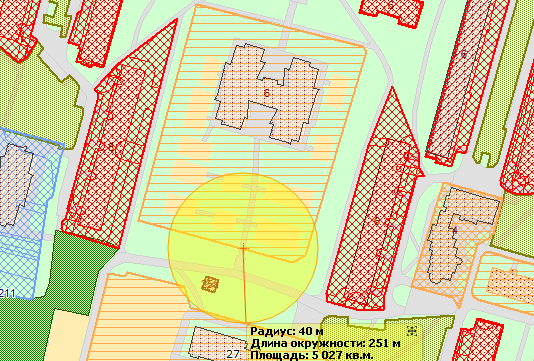 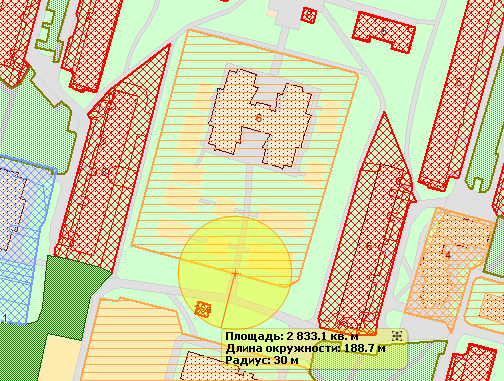 Приложение №  ____37___ (бульвар Разведчика, дом 14, корпус 5) Схема границ прилегающих территорий, на которых не допускается продажа алкогольной продукцииадрес: Петергоф, бульвар Разведчика, дом 14, корпус 5Государственное бюджетное дошкольное образовательное учреждение детский сад № 12 общеразвивающего вида с приоритетным осуществлением художественно-эстетического и интеллектуального развития воспитанников Петродворцового районаТекущий масштаб 1:2 0001 ВХОД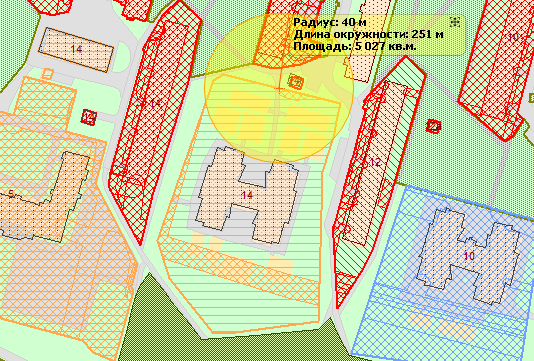 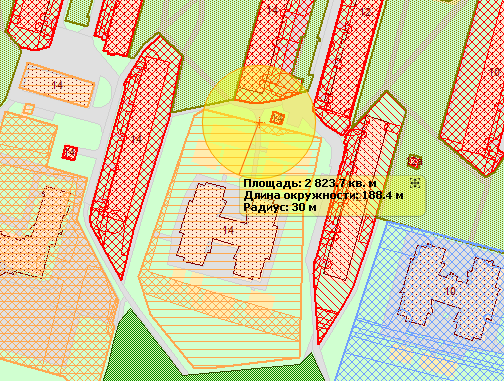 2 ВХОД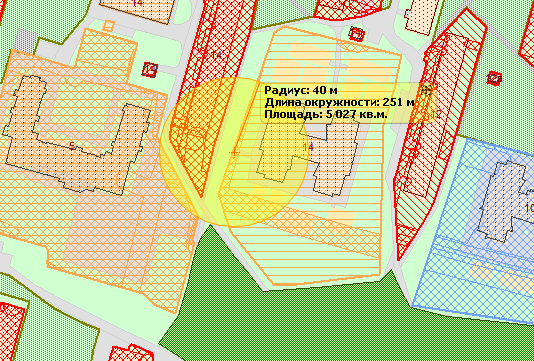 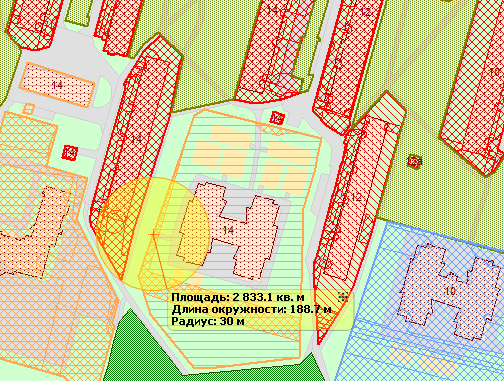 Приложение №  ___38____ (ул. Разводная, дом 5) Схема границ прилегающих территорий, на которых не допускается продажа алкогольной продукцииадрес: Петергоф, ул. Разводная, дом 5Государственное бюджетное дошкольное образовательное учреждение детский сад № 7 компенсирующего вида Петродворцового района Санкт-ПетербургаТекущий масштаб 1:2 0001 ВХОД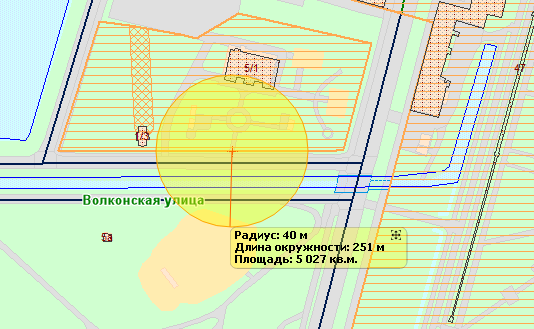 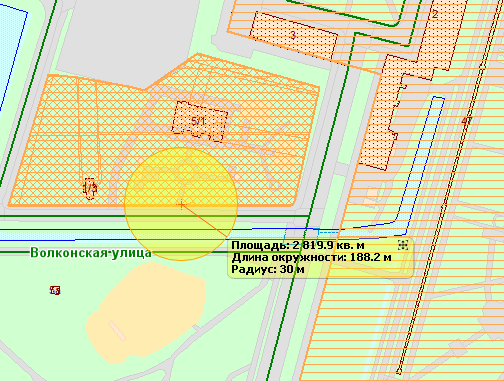 2 ВХОД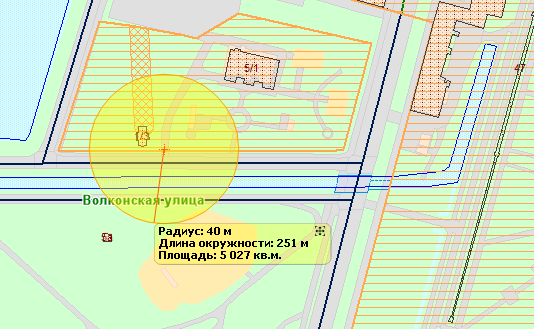 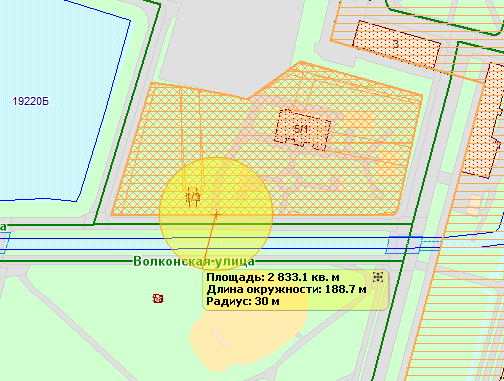 3 ВХОД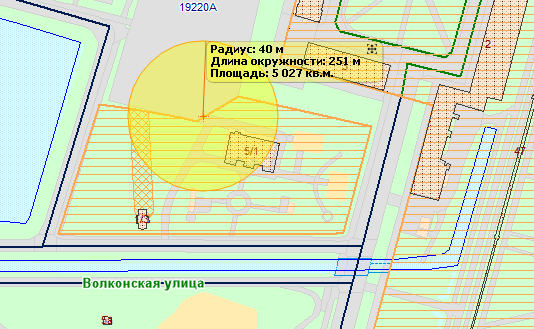 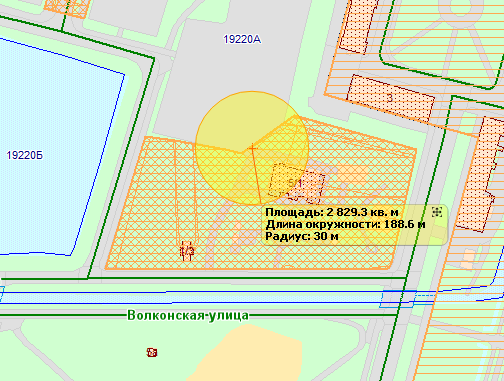 Приложение №  ___39____ (ул. Разводная, дом 15)Схема границ прилегающих территорий, на которых не допускается продажа алкогольной продукцииадрес: Петергоф, ул. Разводная, дом 15Военный институт (военно-морской политехнический) ВУНЦ ВМФ "Военно-морская академия" Спорткомплекс Военного института (военно-морской политехнический) ВУНЦ ВМФ "Военно-морская академия" Текущий масштаб 1:3 3531 ВХОД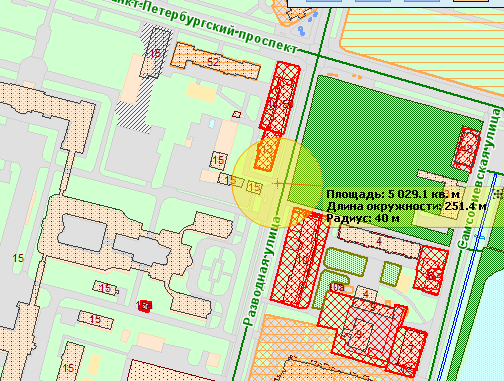 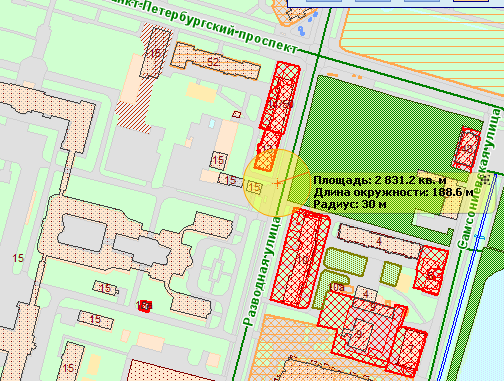 2 ВХОД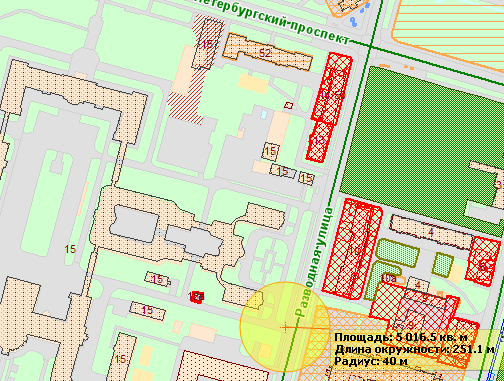 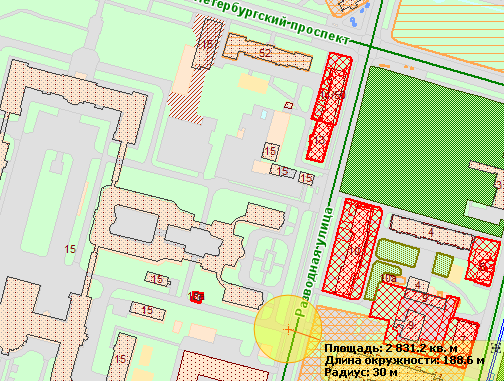 3 ВХОД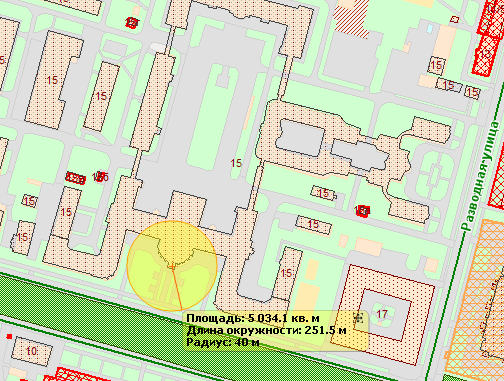 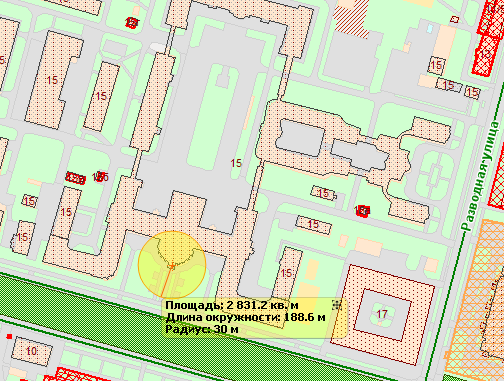 4 ВХОД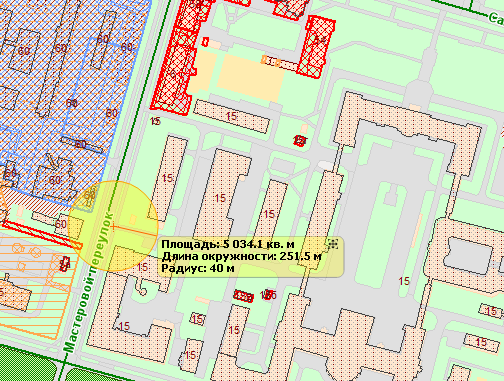 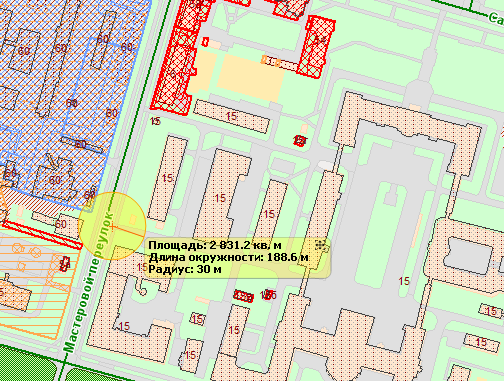 5 ВХОД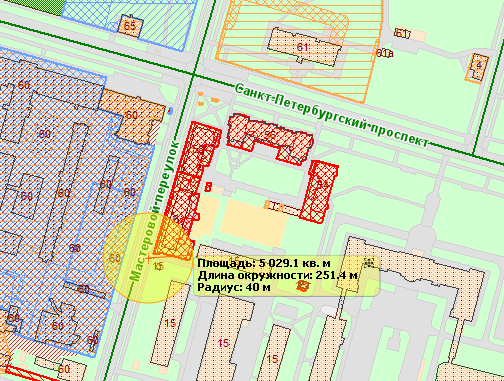 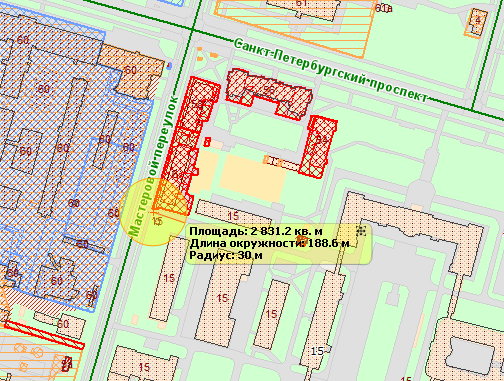 6 ВХОД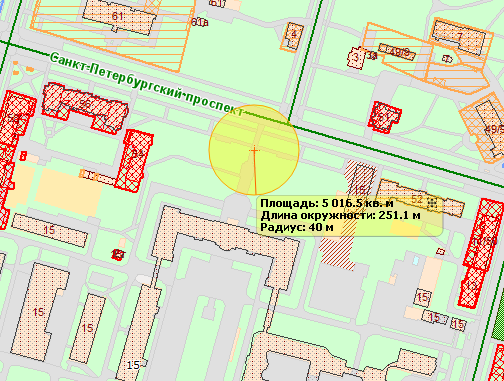 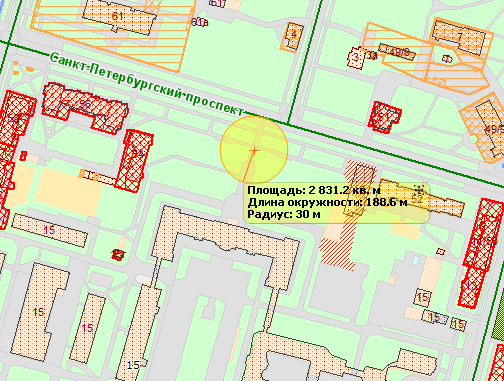 Приложение №  ___40____ (ул. Разводная, дом 17)Схема границ прилегающих территорий, на которых не допускается продажа алкогольной продукции
Санкт-Петербург, город Петергоф, Разводная улица, дом 17 Войсковая часть 30895Текущий масштаб 1:2 0001 ВХОД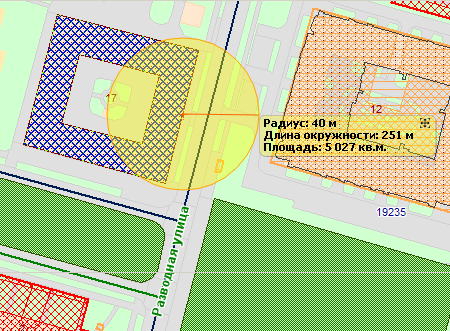 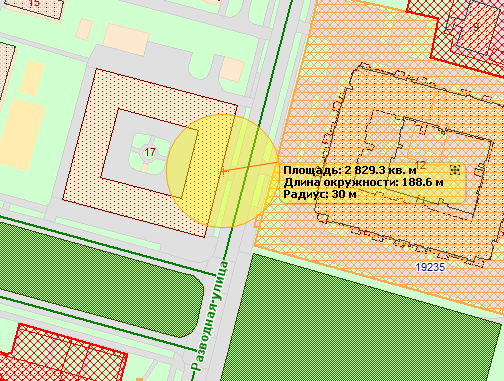 2 ВХОД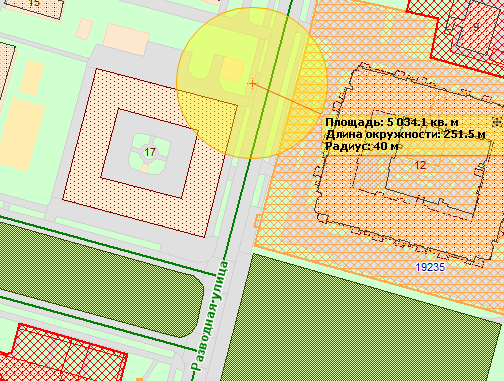 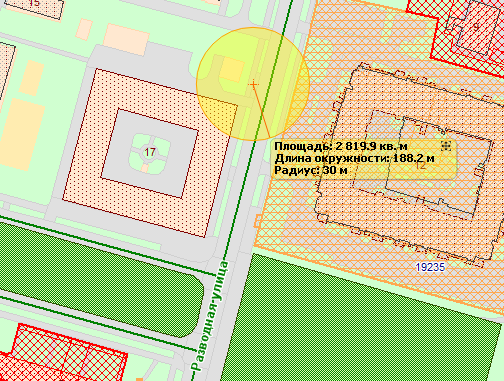 Приложение №  ___41___ (ул. Разводная, дом 19)Схема границ прилегающих территорий, на которых не допускается продажа алкогольной продукцииадрес: Петергоф, ул. Разводная, дом 19 Внутридворовая спортивная площадкаТекущий масштаб 1:2 0001 ВХОД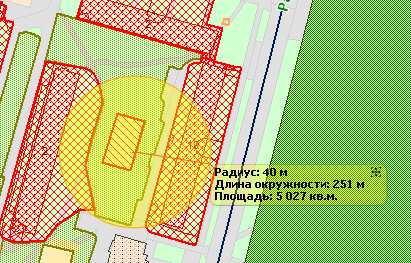 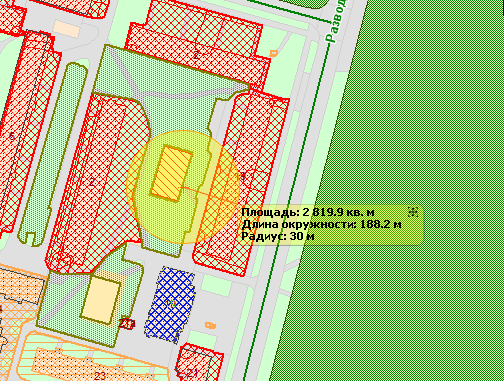 2 ВХОД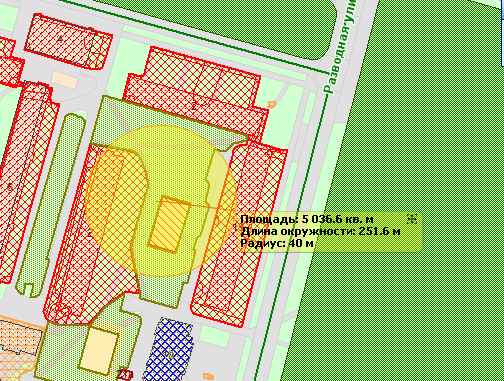 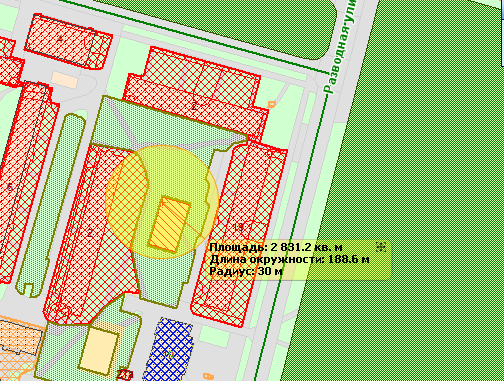 Приложение №  ___42____ (ул. Разводная, дом 27)  Схема границ прилегающих территорий, на которых не допускается продажа алкогольной продукцииадрес: Петергоф, ул. Разводная, дом 27Государственное бюджетное общеобразовательное учреждение средняя общеобразовательная школа № 529 Петродворцового района Санкт-Петербурга Государственное бюджетное общеобразовательное учреждение дополнительного образования детей Детско-юношеский центр Петродворцового района Санкт-Петербурга «ПЕТЕРГОФ» Текущий масштаб 1:2 0001 ВХОД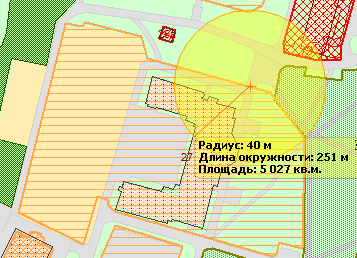 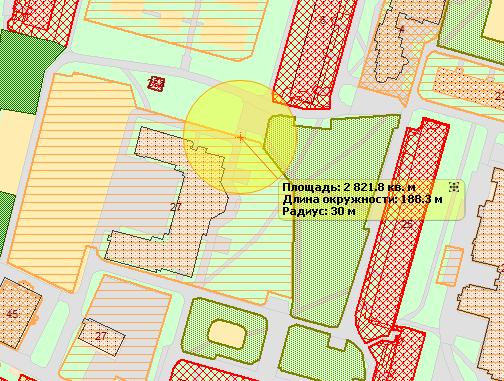 2 ВХОД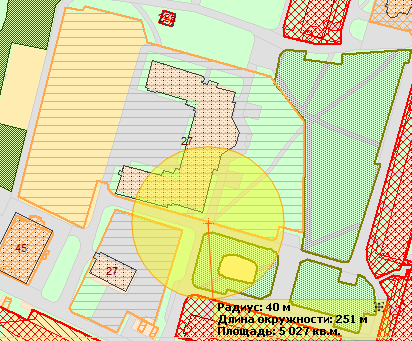 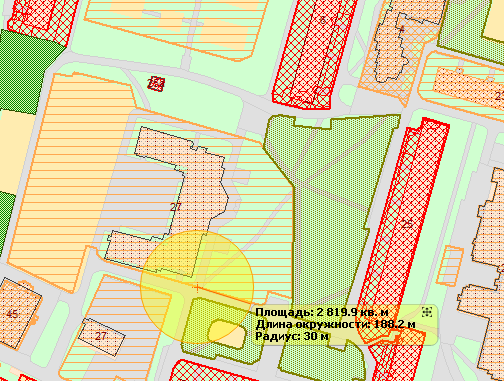 Приложение №  _____43__ (ул. Разводная, дом 29, литера А)Схема границ прилегающих территорий, на которых не допускается продажа алкогольной продукцииадрес: Петергоф, ул. Разводная, дом 29, литера АПодростково-молодёжный клуб  «Бриг»Текущий масштаб 1:2 000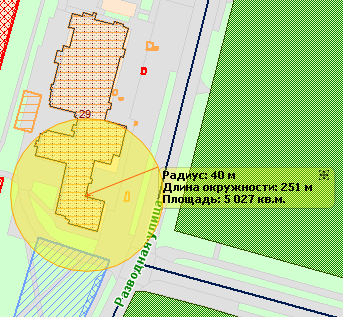 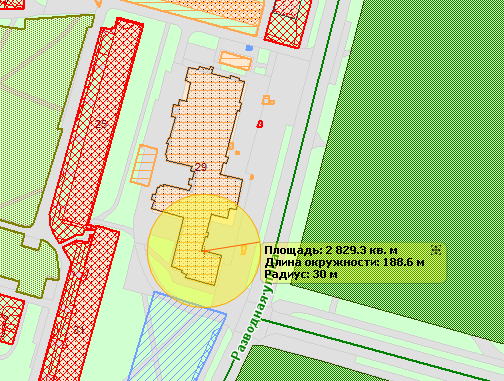 Приложение №  ____44___ (Ропшинское шоссе, дом 8) Схема границ прилегающих территорий, на которых не допускается продажа алкогольной продукцииадрес: Петергоф, Ропшинское шоссе, дом 8Государственное бюджетное дошкольное образовательное учреждение детский сад № 30 комбинированного вида Петродворцового района Текущий масштаб 1:2 0001 ВХОД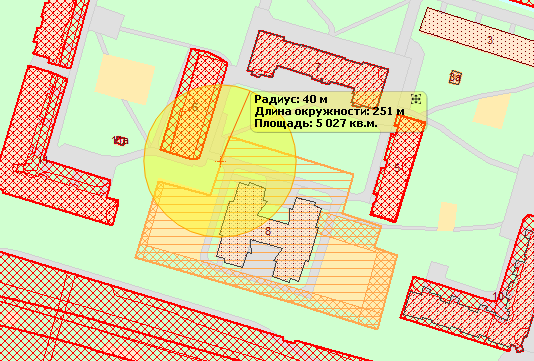 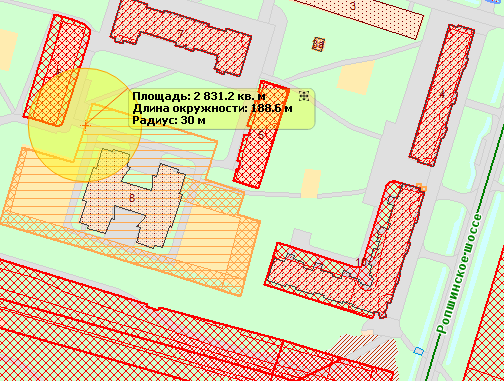 2 ВХОД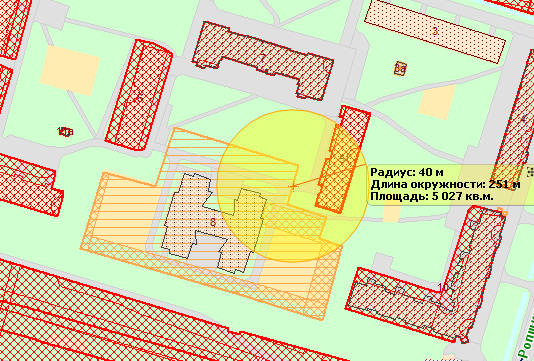 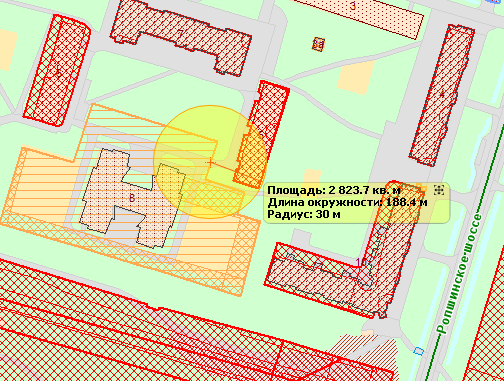 Приложение №  __45_____ (Ропшинское шоссе, дом 10)Схема границ прилегающих территорий, на которых не допускается продажа алкогольной продукции Санкт-Петербург, город Петергоф, Ропшинское шоссе, дом 10СПб ГБУЗ «Николаевская больница» (кабинет врача-терапевта) Текущий масштаб 1:2 000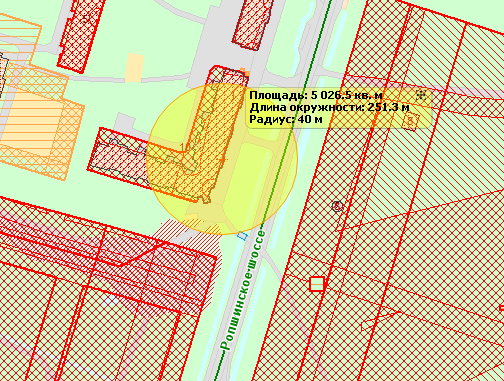 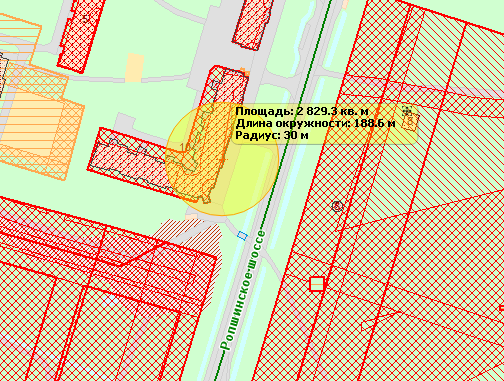 Приложение №  ___46___ (ул. Ропшинское, дом 13)Схема границ прилегающих территорий, на которых не допускается продажа алкогольной продукцииадрес: Петергоф, ул. Ропшинское, дом 13 Внутридворовая спортивная площадкаТекущий масштаб 1:2 0001 ВХОД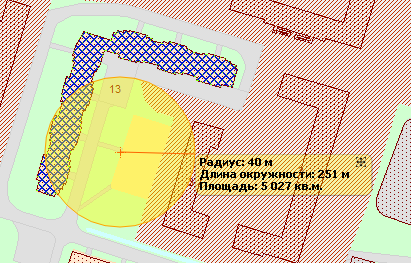 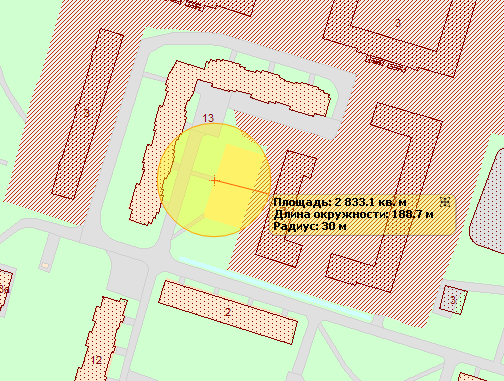 2 ВХОД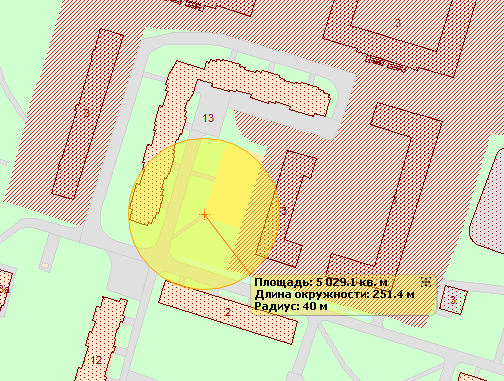 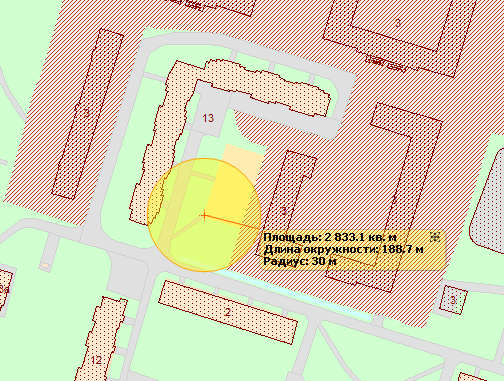 